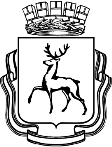 АДМИНИСТРАЦИЯ ГОРОДА НИЖНЕГО НОВГОРОДАПОСТАНОВЛЕНИЕНа основании статьи 52 Устава города Нижнего Новгорода, Порядка разработки, реализации и оценки эффективности муниципальных программ города Нижнего Новгорода, утвержденного постановлением администрации города Нижнего Новгорода от 08.04.2014 № 1228, также решения городской Думы города Нижнего Новгорода от 21.12.2022 № 271 «О внесении изменений в решение городской Думы города Нижнего Новгорода от 14.12.2021 № 272 «О бюджете города Нижнего Новгорода на 2022 год и на плановый период 2023-2024 годов» администрация города Нижнего Новгорода постановляет:1. Внести в муниципальную программу города Нижнего Новгорода «Благоустройство города Нижнего Новгорода» на 2023 - 2028 годы, утвержденную постановлением администрации города Нижнего Новгорода от 28.12.2022 № 7181, следующие изменения:1.1. Раздел 1 изложить в редакции согласно приложению № 1 к настоящему постановлению.1.2. В разделе 2 таблицу 4 подраздела 2.7 изложить в редакции согласно приложению № 2 к настоящему постановлению.1.3. В разделе 4 таблицу 5 изложить в редакции согласно приложению № 3 к настоящему постановлению.2. Управлению информационной политики администрации города Нижнего Новгорода обеспечить опубликование настоящего постановления в официальном печатном средстве массовой информации - газете «День города. Нижний Новгород».3. Юридическому департаменту администрации города Нижнего Новгорода (Витушкина Т.А.) обеспечить размещение настоящего постановления на официальном сайте администрации города Нижнего Новгорода в информационно-телекоммуникационной сети «Интернет».4. Контроль за исполнением постановления возложить на первого заместителя главы администрации города Нижнего Новгорода Сивохина Д.Г.Глава города                                                                                           Ю.В. ШалабаевА.А. Максимов435 58 10ПРИЛОЖЕНИЕ № 1к  постановлению администрациигородаот________№________1. Паспорт муниципальной программыПРИЛОЖЕНИЕ № 2к  постановлению администрациигородаот________№________2.7. Обоснование объема финансовых ресурсов.Таблица 4Ресурсное обеспечение реализации программыза счет средств бюджета города Нижнего НовгородаПРИЛОЖЕНИЕ № 3к  постановлению администрациигородаот________№________Таблица 5План реализации муниципальной программы«Благоустройство города Нижнего Новгорода» на 2023 - 2028 годы на 2023 год____________________________№┌┐Ответственный муниципальной исполнитель программыДепартамент благоустройства администрации города Нижнего Новгорода (далее – ДБ)Департамент благоустройства администрации города Нижнего Новгорода (далее – ДБ)Департамент благоустройства администрации города Нижнего Новгорода (далее – ДБ)Департамент благоустройства администрации города Нижнего Новгорода (далее – ДБ)Департамент благоустройства администрации города Нижнего Новгорода (далее – ДБ)Департамент благоустройства администрации города Нижнего Новгорода (далее – ДБ)Департамент благоустройства администрации города Нижнего Новгорода (далее – ДБ)Соисполнители муниципальной программыАдминистрации районов города Нижнего Новгорода, в том числе Административно-территориальное образование Новинский сельсовет,Муниципальное казенное учреждение «Управление муниципальных кладбищ города Нижнего Новгорода» (далее - МКУ «УМК НН»),Муниципальное казенное учреждение «Управление инженерной защиты территорий города Нижнего Новгорода» (далее - МКУ «УИЗТ г. НН»),Муниципальное казенное учреждение «Комитет охраны окружающей среды и природных ресурсов города Нижнего Новгорода» (далее - МКУ «Горкомэкологии Нижнего Новгорода»)Департамент строительства и капитального ремонта администрации города Нижнего Новгорода (далее - департамент строительства ‎г. Н.Новгорода),Муниципальное казенное учреждение «Главное управление по капитальному строительству города Нижнего Новгорода» (далее - МКУ «Главукс Г.Н.Новгорода»),Департамент жилья и инженерной инфраструктуры администрации города Нижнего Новгорода (далее - ДЖИИ),Администрации районов города Нижнего Новгорода, в том числе Административно-территориальное образование Новинский сельсовет,Муниципальное казенное учреждение «Управление муниципальных кладбищ города Нижнего Новгорода» (далее - МКУ «УМК НН»),Муниципальное казенное учреждение «Управление инженерной защиты территорий города Нижнего Новгорода» (далее - МКУ «УИЗТ г. НН»),Муниципальное казенное учреждение «Комитет охраны окружающей среды и природных ресурсов города Нижнего Новгорода» (далее - МКУ «Горкомэкологии Нижнего Новгорода»)Департамент строительства и капитального ремонта администрации города Нижнего Новгорода (далее - департамент строительства ‎г. Н.Новгорода),Муниципальное казенное учреждение «Главное управление по капитальному строительству города Нижнего Новгорода» (далее - МКУ «Главукс Г.Н.Новгорода»),Департамент жилья и инженерной инфраструктуры администрации города Нижнего Новгорода (далее - ДЖИИ),Администрации районов города Нижнего Новгорода, в том числе Административно-территориальное образование Новинский сельсовет,Муниципальное казенное учреждение «Управление муниципальных кладбищ города Нижнего Новгорода» (далее - МКУ «УМК НН»),Муниципальное казенное учреждение «Управление инженерной защиты территорий города Нижнего Новгорода» (далее - МКУ «УИЗТ г. НН»),Муниципальное казенное учреждение «Комитет охраны окружающей среды и природных ресурсов города Нижнего Новгорода» (далее - МКУ «Горкомэкологии Нижнего Новгорода»)Департамент строительства и капитального ремонта администрации города Нижнего Новгорода (далее - департамент строительства ‎г. Н.Новгорода),Муниципальное казенное учреждение «Главное управление по капитальному строительству города Нижнего Новгорода» (далее - МКУ «Главукс Г.Н.Новгорода»),Департамент жилья и инженерной инфраструктуры администрации города Нижнего Новгорода (далее - ДЖИИ),Администрации районов города Нижнего Новгорода, в том числе Административно-территориальное образование Новинский сельсовет,Муниципальное казенное учреждение «Управление муниципальных кладбищ города Нижнего Новгорода» (далее - МКУ «УМК НН»),Муниципальное казенное учреждение «Управление инженерной защиты территорий города Нижнего Новгорода» (далее - МКУ «УИЗТ г. НН»),Муниципальное казенное учреждение «Комитет охраны окружающей среды и природных ресурсов города Нижнего Новгорода» (далее - МКУ «Горкомэкологии Нижнего Новгорода»)Департамент строительства и капитального ремонта администрации города Нижнего Новгорода (далее - департамент строительства ‎г. Н.Новгорода),Муниципальное казенное учреждение «Главное управление по капитальному строительству города Нижнего Новгорода» (далее - МКУ «Главукс Г.Н.Новгорода»),Департамент жилья и инженерной инфраструктуры администрации города Нижнего Новгорода (далее - ДЖИИ),Администрации районов города Нижнего Новгорода, в том числе Административно-территориальное образование Новинский сельсовет,Муниципальное казенное учреждение «Управление муниципальных кладбищ города Нижнего Новгорода» (далее - МКУ «УМК НН»),Муниципальное казенное учреждение «Управление инженерной защиты территорий города Нижнего Новгорода» (далее - МКУ «УИЗТ г. НН»),Муниципальное казенное учреждение «Комитет охраны окружающей среды и природных ресурсов города Нижнего Новгорода» (далее - МКУ «Горкомэкологии Нижнего Новгорода»)Департамент строительства и капитального ремонта администрации города Нижнего Новгорода (далее - департамент строительства ‎г. Н.Новгорода),Муниципальное казенное учреждение «Главное управление по капитальному строительству города Нижнего Новгорода» (далее - МКУ «Главукс Г.Н.Новгорода»),Департамент жилья и инженерной инфраструктуры администрации города Нижнего Новгорода (далее - ДЖИИ),Администрации районов города Нижнего Новгорода, в том числе Административно-территориальное образование Новинский сельсовет,Муниципальное казенное учреждение «Управление муниципальных кладбищ города Нижнего Новгорода» (далее - МКУ «УМК НН»),Муниципальное казенное учреждение «Управление инженерной защиты территорий города Нижнего Новгорода» (далее - МКУ «УИЗТ г. НН»),Муниципальное казенное учреждение «Комитет охраны окружающей среды и природных ресурсов города Нижнего Новгорода» (далее - МКУ «Горкомэкологии Нижнего Новгорода»)Департамент строительства и капитального ремонта администрации города Нижнего Новгорода (далее - департамент строительства ‎г. Н.Новгорода),Муниципальное казенное учреждение «Главное управление по капитальному строительству города Нижнего Новгорода» (далее - МКУ «Главукс Г.Н.Новгорода»),Департамент жилья и инженерной инфраструктуры администрации города Нижнего Новгорода (далее - ДЖИИ),Администрации районов города Нижнего Новгорода, в том числе Административно-территориальное образование Новинский сельсовет,Муниципальное казенное учреждение «Управление муниципальных кладбищ города Нижнего Новгорода» (далее - МКУ «УМК НН»),Муниципальное казенное учреждение «Управление инженерной защиты территорий города Нижнего Новгорода» (далее - МКУ «УИЗТ г. НН»),Муниципальное казенное учреждение «Комитет охраны окружающей среды и природных ресурсов города Нижнего Новгорода» (далее - МКУ «Горкомэкологии Нижнего Новгорода»)Департамент строительства и капитального ремонта администрации города Нижнего Новгорода (далее - департамент строительства ‎г. Н.Новгорода),Муниципальное казенное учреждение «Главное управление по капитальному строительству города Нижнего Новгорода» (далее - МКУ «Главукс Г.Н.Новгорода»),Департамент жилья и инженерной инфраструктуры администрации города Нижнего Новгорода (далее - ДЖИИ),Цели муниципальной программыОбеспечение надлежащего санитарного, эстетического состояния территории городаОбеспечение надлежащего санитарного, эстетического состояния территории городаОбеспечение надлежащего санитарного, эстетического состояния территории городаОбеспечение надлежащего санитарного, эстетического состояния территории городаОбеспечение надлежащего санитарного, эстетического состояния территории городаОбеспечение надлежащего санитарного, эстетического состояния территории городаОбеспечение надлежащего санитарного, эстетического состояния территории городаЗадачи программыОбеспечение комплексного подхода к благоустройству городских территорий.Обеспечение надежности работы инженерной инфраструктуры городаОбеспечение комплексного подхода к благоустройству городских территорий.Обеспечение надежности работы инженерной инфраструктуры городаОбеспечение комплексного подхода к благоустройству городских территорий.Обеспечение надежности работы инженерной инфраструктуры городаОбеспечение комплексного подхода к благоустройству городских территорий.Обеспечение надежности работы инженерной инфраструктуры городаОбеспечение комплексного подхода к благоустройству городских территорий.Обеспечение надежности работы инженерной инфраструктуры городаОбеспечение комплексного подхода к благоустройству городских территорий.Обеспечение надежности работы инженерной инфраструктуры городаОбеспечение комплексного подхода к благоустройству городских территорий.Обеспечение надежности работы инженерной инфраструктуры городаЭтапы и сроки муниципальной реализации программыСрок реализации программы 2023 - 2028 годы. Программа реализуется в один этапСрок реализации программы 2023 - 2028 годы. Программа реализуется в один этапСрок реализации программы 2023 - 2028 годы. Программа реализуется в один этапСрок реализации программы 2023 - 2028 годы. Программа реализуется в один этапСрок реализации программы 2023 - 2028 годы. Программа реализуется в один этапСрок реализации программы 2023 - 2028 годы. Программа реализуется в один этапСрок реализации программы 2023 - 2028 годы. Программа реализуется в один этапОбъемы бюджетных ассигнований муниципальной программы за счет средств бюджета города Нижнего НовгородаВсего, в т.ч.2023 год2024 год2025 год2026 год2027 год2028 годОбъемы бюджетных ассигнований муниципальной программы за счет средств бюджета города Нижнего НовгородаВсего, в т.ч.3 491 771 957,213 152 040 327,113 132 120 485,003 123 779 573,753 241 628 177,753 364 190 725,91Объемы бюджетных ассигнований муниципальной программы за счет средств бюджета города Нижнего НовгородаДБ8 347 601,0722 019 748,0029 167 500,0042 258 613,4742 761 289,5543 284 072,67Объемы бюджетных ассигнований муниципальной программы за счет средств бюджета города Нижнего НовгородаДЖИИ782 724 072,001 483 054 685,001 467 231 685,001 467 540 685,001 467 731 685,001 467 595 685,00Объемы бюджетных ассигнований муниципальной программы за счет средств бюджета города Нижнего НовгородаАдминистрации районов (ДБ)1 058 527 414,021 063 917 000,001 063 917 000,00999 857 922,331 093 844 294,251 191 924 761,06Объемы бюджетных ассигнований муниципальной программы за счет средств бюджета города Нижнего НовгородаМКУ «Горкомэкологии Нижнего Новгорода» (ДБ)15 627 484,177 147 752,000,000,000,000,00Объемы бюджетных ассигнований муниципальной программы за счет средств бюджета города Нижнего НовгородаМКУ «УИЗТ г. НН» (ДБ)1 368 077 334,81296 225 450,00296 225 450,00310 408 522,16322 119 083,09334 298 066,44Объемы бюджетных ассигнований муниципальной программы за счет средств бюджета города Нижнего НовгородаМКУ «ГлавУКС г.Н.Новгорода» (департамент строительства ‎г. Н.Новгорода)82 891 600,000,000,000,000,000,00Объемы бюджетных ассигнований муниципальной программы за счет средств бюджета города Нижнего НовгородаМКУ «УМК НН» (ДБ)175 576 451,14279 675 692,11275 578 850,00303 713 830,79315 171 825,86327 088 140,74Целевые индикаторы муниципальной программы1. Доля  площади объектов озеленения, находящихся на содержании, по отношению к  общей площади объектов озеленения - 100%.2. Доля муниципальных кладбищ, находящихся на содержании, по отношению к общему количеству муниципальных кладбищ - 100%.3. Охват сетями дождевой канализации -  60,8%.4. Доля отремонтированных сетей ливневой канализации города по отношению к запланированному количеству сетей ливневой канализации, требующих ремонта – 100 %.5. Доля сооружений инженерной защиты города, отвечающих нормативным требованиям, - 71%.6. Доля отремонтированных объектов инженерной защиты города по отношению к общему количеству объектов инженерной защиты города, требующих ремонта, - 3,5%.7. Доля отремонтированных муниципальных пляжей к общему количеству муниципальных пляжей 100%1. Доля  площади объектов озеленения, находящихся на содержании, по отношению к  общей площади объектов озеленения - 100%.2. Доля муниципальных кладбищ, находящихся на содержании, по отношению к общему количеству муниципальных кладбищ - 100%.3. Охват сетями дождевой канализации -  60,8%.4. Доля отремонтированных сетей ливневой канализации города по отношению к запланированному количеству сетей ливневой канализации, требующих ремонта – 100 %.5. Доля сооружений инженерной защиты города, отвечающих нормативным требованиям, - 71%.6. Доля отремонтированных объектов инженерной защиты города по отношению к общему количеству объектов инженерной защиты города, требующих ремонта, - 3,5%.7. Доля отремонтированных муниципальных пляжей к общему количеству муниципальных пляжей 100%1. Доля  площади объектов озеленения, находящихся на содержании, по отношению к  общей площади объектов озеленения - 100%.2. Доля муниципальных кладбищ, находящихся на содержании, по отношению к общему количеству муниципальных кладбищ - 100%.3. Охват сетями дождевой канализации -  60,8%.4. Доля отремонтированных сетей ливневой канализации города по отношению к запланированному количеству сетей ливневой канализации, требующих ремонта – 100 %.5. Доля сооружений инженерной защиты города, отвечающих нормативным требованиям, - 71%.6. Доля отремонтированных объектов инженерной защиты города по отношению к общему количеству объектов инженерной защиты города, требующих ремонта, - 3,5%.7. Доля отремонтированных муниципальных пляжей к общему количеству муниципальных пляжей 100%1. Доля  площади объектов озеленения, находящихся на содержании, по отношению к  общей площади объектов озеленения - 100%.2. Доля муниципальных кладбищ, находящихся на содержании, по отношению к общему количеству муниципальных кладбищ - 100%.3. Охват сетями дождевой канализации -  60,8%.4. Доля отремонтированных сетей ливневой канализации города по отношению к запланированному количеству сетей ливневой канализации, требующих ремонта – 100 %.5. Доля сооружений инженерной защиты города, отвечающих нормативным требованиям, - 71%.6. Доля отремонтированных объектов инженерной защиты города по отношению к общему количеству объектов инженерной защиты города, требующих ремонта, - 3,5%.7. Доля отремонтированных муниципальных пляжей к общему количеству муниципальных пляжей 100%1. Доля  площади объектов озеленения, находящихся на содержании, по отношению к  общей площади объектов озеленения - 100%.2. Доля муниципальных кладбищ, находящихся на содержании, по отношению к общему количеству муниципальных кладбищ - 100%.3. Охват сетями дождевой канализации -  60,8%.4. Доля отремонтированных сетей ливневой канализации города по отношению к запланированному количеству сетей ливневой канализации, требующих ремонта – 100 %.5. Доля сооружений инженерной защиты города, отвечающих нормативным требованиям, - 71%.6. Доля отремонтированных объектов инженерной защиты города по отношению к общему количеству объектов инженерной защиты города, требующих ремонта, - 3,5%.7. Доля отремонтированных муниципальных пляжей к общему количеству муниципальных пляжей 100%1. Доля  площади объектов озеленения, находящихся на содержании, по отношению к  общей площади объектов озеленения - 100%.2. Доля муниципальных кладбищ, находящихся на содержании, по отношению к общему количеству муниципальных кладбищ - 100%.3. Охват сетями дождевой канализации -  60,8%.4. Доля отремонтированных сетей ливневой канализации города по отношению к запланированному количеству сетей ливневой канализации, требующих ремонта – 100 %.5. Доля сооружений инженерной защиты города, отвечающих нормативным требованиям, - 71%.6. Доля отремонтированных объектов инженерной защиты города по отношению к общему количеству объектов инженерной защиты города, требующих ремонта, - 3,5%.7. Доля отремонтированных муниципальных пляжей к общему количеству муниципальных пляжей 100%1. Доля  площади объектов озеленения, находящихся на содержании, по отношению к  общей площади объектов озеленения - 100%.2. Доля муниципальных кладбищ, находящихся на содержании, по отношению к общему количеству муниципальных кладбищ - 100%.3. Охват сетями дождевой канализации -  60,8%.4. Доля отремонтированных сетей ливневой канализации города по отношению к запланированному количеству сетей ливневой канализации, требующих ремонта – 100 %.5. Доля сооружений инженерной защиты города, отвечающих нормативным требованиям, - 71%.6. Доля отремонтированных объектов инженерной защиты города по отношению к общему количеству объектов инженерной защиты города, требующих ремонта, - 3,5%.7. Доля отремонтированных муниципальных пляжей к общему количеству муниципальных пляжей 100%№ п/пКод основного мероприятия целевой статьи рас-ходовНаименование муниципальной программы, подпрограммы, основного мероприятияОтветственный исполнитель, соисполнительРасходы, руб.Расходы, руб.Расходы, руб.Расходы, руб.Расходы, руб.Расходы, руб.№ п/пКод основного мероприятия целевой статьи рас-ходовНаименование муниципальной программы, подпрограммы, основного мероприятияОтветственный исполнитель, соисполнитель2023 год2024 год2025 год2026 год2027 год2028 год12345678910Муниципальная программа «Благоустройство города Нижнего Новгорода»Муниципальная программа «Благоустройство города Нижнего Новгорода»Муниципальная программа «Благоустройство города Нижнего Новгорода»Всего, в том числе:3 491 771 957,213 152 040 327,113 132 120 485,003 123 779 573,753 241 628 177,753 364 190 725,91Муниципальная программа «Благоустройство города Нижнего Новгорода»Муниципальная программа «Благоустройство города Нижнего Новгорода»Муниципальная программа «Благоустройство города Нижнего Новгорода»ДБ8 347 601,0722 019 748,0029 167 500,0042 258 613,4742 761 289,5543 284 072,67Муниципальная программа «Благоустройство города Нижнего Новгорода»Муниципальная программа «Благоустройство города Нижнего Новгорода»Муниципальная программа «Благоустройство города Нижнего Новгорода»ДЖИИ782 724 072,001 483 054 685,001 467 231 685,001 467 540 685,001 467 731 685,001 467 595 685,00Муниципальная программа «Благоустройство города Нижнего Новгорода»Муниципальная программа «Благоустройство города Нижнего Новгорода»Муниципальная программа «Благоустройство города Нижнего Новгорода»Администрации районов (ДБ)1 058 527 414,021 063 917 000,001 063 917 000,00999 857 922,331 093 844 294,251 191 924 761,06Муниципальная программа «Благоустройство города Нижнего Новгорода»Муниципальная программа «Благоустройство города Нижнего Новгорода»Муниципальная программа «Благоустройство города Нижнего Новгорода»МКУ «Горкомэкологии Нижнего Новгорода» (ДБ)15 627 484,177 147 752,000,000,000,000,00Муниципальная программа «Благоустройство города Нижнего Новгорода»Муниципальная программа «Благоустройство города Нижнего Новгорода»Муниципальная программа «Благоустройство города Нижнего Новгорода»МКУ «УИЗТ г. НН» (ДБ)1 368 077 334,81296 225 450,00296 225 450,00310 408 522,16322 119 083,09334 298 066,44Муниципальная программа «Благоустройство города Нижнего Новгорода»Муниципальная программа «Благоустройство города Нижнего Новгорода»Муниципальная программа «Благоустройство города Нижнего Новгорода»МКУ «ГлавУКС г.Н.Новгорода» (департамент строительства ‎г. Н.Новгорода)82 891 600,000,000,000,000,000,00Муниципальная программа «Благоустройство города Нижнего Новгорода»Муниципальная программа «Благоустройство города Нижнего Новгорода»Муниципальная программа «Благоустройство города Нижнего Новгорода»МКУ «УМК НН» (ДБ)175 576 451,14279 675 692,11275 578 850,00303 713 830,79315 171 825,86327 088 140,741.1.10 П 01Объекты благоустройства (общественные территории, объекты озеленения) территории города Нижнего НовгородаВсего, в том числе:1 050 759 968,511 032 192 500,001 032 192 500,00978 309 068,441 070 390 897,631 166 490 639,991.1.10 П 01Объекты благоустройства (общественные территории, объекты озеленения) территории города Нижнего НовгородаДБ5 919 456,8122 019 748,0029 167 500,0042 258 613,4742 761 289,5543 284 072,671.1.10 П 01Объекты благоустройства (общественные территории, объекты озеленения) территории города Нижнего НовгородаАдминистрации районов города (ДБ)1 029 213 027,531 003 025 000,001 003 025 000,00936 050 454,971 027 629 608,081 123 206 567,321.1.10 П 01Объекты благоустройства (общественные территории, объекты озеленения) территории города Нижнего НовгородаМКУ «Горкомэкологии Нижнего Новгорода» (ДБ)15 627 484,177 147 752,000,000,000,000,001.1.10 П 01Объекты благоустройства (общественные территории, объекты озеленения) территории города Нижнего НовгородаМКУ «УИЗТ г. НН» (ДБ)0,000,000,000,000,000,001.2.10 П 02Организация и содержание мест захоронения в городе Нижнем НовгородеВсего, в том числе:146 285 809,47249 982 992,11245 886 150,00272 599 464,60282 883 630,17293 579 162,371.2.10 П 02Организация и содержание мест захоронения в городе Нижнем НовгородеМКУ «УМК НН» (ДБ)146 285 809,47249 982 992,11245 886 150,00272 599 464,60282 883 630,17293 579 162,371.3.10 П 03Прочие объекты благоустройства (включая сети ливневой канализации и сооружения инженерной защиты) города Нижнего НовгородаВсего, в том числе:400 558 206,76286 035 350,00286 035 350,00299 730 527,14311 038 246,96322 798 275,571.3.10 П 03Прочие объекты благоустройства (включая сети ливневой канализации и сооружения инженерной защиты) города Нижнего НовгородаДБ2 428 144,260,000,000,000,000,001.3.10 П 03Прочие объекты благоустройства (включая сети ливневой канализации и сооружения инженерной защиты) города Нижнего НовгородаАдминистрации районов города (ДБ)12 989 386,4948 867 000,0048 867 000,0051 206 718,5853 138 557,9255 147 670,851.3.10 П 03Прочие объекты благоустройства (включая сети ливневой канализации и сооружения инженерной защиты) города Нижнего НовгородаМКУ «ГлавУКС г.Н.Новгорода» (департамент строительства ‎г. Н.Новгорода)82 891 600,000,000,000,000,000,001.3.10 П 03Прочие объекты благоустройства (включая сети ливневой канализации и сооружения инженерной защиты) города Нижнего НовгородаМКУ «УИЗТ г. НН» (ДБ)302 249 076,01237 168 350,00237 168 350,00248 523 808,56257 899 689,04267 650 604,721.4.10 П 04Обеспечение деятельности МКУ «УИЗТ г. НН»Всего, в том числе:65 570 658,8059 057 100,0059 057 100,0061 884 713,6064 219 394,0566 647 461,721.4.10 П 04Обеспечение деятельности МКУ «УИЗТ г. НН»МКУ «УИЗТ г. НН» (ДБ)65 570 658,8059 057 100,0059 057 100,0061 884 713,6064 219 394,0566 647 461,721.5.10 П 05Обеспечение деятельности МКУ «УМК НН»Всего, в том числе:29 290 641,6729 692 700,0029 692 700,0031 114 366,1932 288 195,6933 508 978,371.5.10 П 05Обеспечение деятельности МКУ «УМК НН»МКУ «УМК НН» (ДБ)29 290 641,6729 692 700,0029 692 700,0031 114 366,1932 288 195,6933 508 978,371.6.10 П 07Снос самовольных построек объектов движимого имуществаВсего, в том числе:16 325 000,0012 025 000,0012 025 000,0012 600 748,7813 076 128,2513 570 522,891.6.10 П 07Снос самовольных построек объектов движимого имуществаАдминистрации районов города (ДБ)16 325 000,0012 025 000,0012 025 000,0012 600 748,7813 076 128,2513 570 522,891.7.10 П 08Освещение города Нижнего Новгорода сетями городского наружного освещения, находящимися в муниципальной собственностиДЖИИ159 197 785,00159 197 785,00159 197 785,00159 197 785,00159 197 785,00159 197 785,001.8.10 П 09Расходы на ремонт, реконструкцию и модернизацию сетей городского наружного освещения, находящихся в муниципальной собственностиВсего, в том числе:623 526 287,001 323 856 900,001 308 033 900,001 308 342 900,001 308 533 900,001 308 397 900,001.8.10 П 09Расходы на ремонт, реконструкцию и модернизацию сетей городского наружного освещения, находящихся в муниципальной собственностиДЖИИ623 526 287,001 323 856 900,001 308 033 900,001 308 342 900,001 308 533 900,001 308 397 900,001.9.10 П К3Реализация инфраструктурных проектов, источником финансового обеспечения которых являются бюджетные кредиты, предоставляемые из федерального бюджета на финансовое обеспечение реализации инфраструктурных проектов в 2023 годуМКУ «УИЗТ г. НН» (ДБ)1 000 257 600,000,000,000,000,000,001.10.10 П К4Реализация инфраструктурных проектов, источником финансового обеспечения которых являются бюджетные кредиты, предоставляемые из федерального бюджета на финансовое обеспечение реализации инфраструктурных проектов в 2024 годуМКУ «УИЗТ г. НН» (ДБ)0,000,000,000,000,000,00№ п/пКод основного мероприятия целевой статьи рас-ходовКод основного мероприятия целевой статьи рас-ходовНаименование подпрограммы, задачи, основные мероприятия, мероприятияОтветственный за выполнение мероприятия (управление, отдел)СрокСрокПоказатели непосредственного результата реализации мероприятия (далее - ПНР)Показатели непосредственного результата реализации мероприятия (далее - ПНР)Показатели непосредственного результата реализации мероприятия (далее - ПНР)Объемы финансового обеспечения, руб.Объемы финансового обеспечения, руб.Объемы финансового обеспечения, руб.Объемы финансового обеспечения, руб.№ п/пКод основного мероприятия целевой статьи рас-ходовКод основного мероприятия целевой статьи рас-ходовНаименование подпрограммы, задачи, основные мероприятия, мероприятияОтветственный за выполнение мероприятия (управление, отдел)начала реализацииокончания реализацииНаименование ПНРЕд. изм.ЗначениеСобственные городские средстваСредства областного бюджетаСредства федерального бюджетаПрочие источники122345678910  11  1213Всего по муниципальной программе «Благоустройство города Нижнего Новгорода» Всего по муниципальной программе «Благоустройство города Нижнего Новгорода» Всего по муниципальной программе «Благоустройство города Нижнего Новгорода» Всего по муниципальной программе «Благоустройство города Нижнего Новгорода» Всего по муниципальной программе «Благоустройство города Нижнего Новгорода» Всего по муниципальной программе «Благоустройство города Нижнего Новгорода» Всего по муниципальной программе «Благоустройство города Нижнего Новгорода» Всего по муниципальной программе «Благоустройство города Нижнего Новгорода» Всего по муниципальной программе «Благоустройство города Нижнего Новгорода» Всего по муниципальной программе «Благоустройство города Нижнего Новгорода» 2 071 586 712,42  1 938 519 400,00  Задача. Обеспечение комплексного подхода к благоустройству городских территорийЗадача. Обеспечение комплексного подхода к благоустройству городских территорийЗадача. Обеспечение комплексного подхода к благоустройству городских территорийЗадача. Обеспечение комплексного подхода к благоустройству городских территорийЗадача. Обеспечение комплексного подхода к благоустройству городских территорийЗадача. Обеспечение комплексного подхода к благоустройству городских территорийЗадача. Обеспечение комплексного подхода к благоустройству городских территорийЗадача. Обеспечение комплексного подхода к благоустройству городских территорийЗадача. Обеспечение комплексного подхода к благоустройству городских территорийЗадача. Обеспечение комплексного подхода к благоустройству городских территорий870 882 425,18  356 370 500,00  1.10 П 01 0000010 П 01 00000Основное мероприятие. Объекты благоустройства (общественные территории, объекты озеленения) территории города Нижнего НовгородаОсновное мероприятие. Объекты благоустройства (общественные территории, объекты озеленения) территории города Нижнего НовгородаОсновное мероприятие. Объекты благоустройства (общественные территории, объекты озеленения) территории города Нижнего НовгородаОсновное мероприятие. Объекты благоустройства (общественные территории, объекты озеленения) территории города Нижнего НовгородаОсновное мероприятие. Объекты благоустройства (общественные территории, объекты озеленения) территории города Нижнего НовгородаОсновное мероприятие. Объекты благоустройства (общественные территории, объекты озеленения) территории города Нижнего НовгородаОсновное мероприятие. Объекты благоустройства (общественные территории, объекты озеленения) территории города Нижнего Новгорода769 264 615,71  311 702 500,00  1.1.Содержание объектов благоустройства и общественных территорий Содержание объектов благоустройства и общественных территорий Содержание объектов благоустройства и общественных территорий Всего:Всего:Всего:Всего:Всего:Всего:83 333 333,33  273 152 500,00  1.1.Содержание объектов благоустройства и общественных территорий Содержание объектов благоустройства и общественных территорий Содержание объектов благоустройства и общественных территорий Администрации районов города Нижнего Новгорода, в том числе:01.01.202331.12.2023Содержание объектов озеленениям222 413 630,68  82 652 726,89  271 110 680,69  1.1.Содержание объектов благоустройства и общественных территорий Содержание объектов благоустройства и общественных территорий Содержание объектов благоустройства и общественных территорий Администрация Автозаводского района01.01.202331.12.2023Содержание объектов озеленениям24 703 470,82  9 946 176,52  29 838 529,57  1.1.Содержание объектов благоустройства и общественных территорий Содержание объектов благоустройства и общественных территорий Содержание объектов благоустройства и общественных территорий Администрация Канавинского района01.01.202331.12.2023Содержание объектов озеленениям21 967 451,00  10 045 638,29  30 136 914,86  1.1.Содержание объектов благоустройства и общественных территорий Содержание объектов благоустройства и общественных территорий Содержание объектов благоустройства и общественных территорий Администрация Ленинского района01.01.202331.12.2023Содержание объектов озеленениям22 866 483,00  6 166 629,44  18 499 888,33  1.1.Содержание объектов благоустройства и общественных территорий Содержание объектов благоустройства и общественных территорий Содержание объектов благоустройства и общественных территорий Администрация Московского района01.01.202331.12.2023Содержание объектов озеленениям21 672 900,55  6 663 938,27  19 991 814,81  1.1.Содержание объектов благоустройства и общественных территорий Содержание объектов благоустройства и общественных территорий Содержание объектов благоустройства и общественных территорий Администрация Нижегородского района01.01.202331.12.2023Содержание объектов озеленениям21 409 693,00  26 854 676,61  103 716 529,83  1.1.Содержание объектов благоустройства и общественных территорий Содержание объектов благоустройства и общественных территорий Содержание объектов благоустройства и общественных территорий Администрация Приокского района01.01.202331.12.2023Содержание объектов озеленениям21 553 734,00  6 564 476,50  19 693 429,51  1.1.Содержание объектов благоустройства и общественных территорий Содержание объектов благоустройства и общественных территорий Содержание объектов благоустройства и общественных территорий Администрация Советского района01.01.202331.12.2023Содержание объектов озеленениям2787 227,66  6 862 861,80  20 588 585,40  1.1.Содержание объектов благоустройства и общественных территорий Содержание объектов благоустройства и общественных территорий Содержание объектов благоустройства и общественных территорий Администрация Сормовского района01.01.202331.12.2023Содержание объектов озеленениям27 452 670,65  9 548 329,46  28 644 988,38  1.1.Содержание объектов благоустройства и общественных территорий Содержание объектов благоустройства и общественных территорий Содержание объектов благоустройства и общественных территорий МКУ «Горкомэкологии Нижнего Новгорода»01.01.202331.12.2023Содержание объектов озеленениям22 080,00  680 606,44  2 041 819,31  1.2.Содержание и ремонт объектов благоустройства (озеленение)Содержание и ремонт объектов благоустройства (озеленение)Содержание и ремонт объектов благоустройства (озеленение)Администрации районов города Нижнего Новгорода, в том числе:01.01.202331.12.2023Содержание фонтанов, в том числе оплата водоснабжения, электроснабжения и водоотведенияед.2020 190 000,001.2.Содержание и ремонт объектов благоустройства (озеленение)Содержание и ремонт объектов благоустройства (озеленение)Содержание и ремонт объектов благоустройства (озеленение)Администрации районов города Нижнего Новгорода, в том числе:01.01.202331.12.2023Ремонт фонтанаед.3614 466,18  1.2.Содержание и ремонт объектов благоустройства (озеленение)Содержание и ремонт объектов благоустройства (озеленение)Содержание и ремонт объектов благоустройства (озеленение)Администрации районов города Нижнего Новгорода, в том числе:01.01.202331.12.2023Аренда туалетовед.1174 000,00  1.2.Содержание и ремонт объектов благоустройства (озеленение)Содержание и ремонт объектов благоустройства (озеленение)Содержание и ремонт объектов благоустройства (озеленение)Администрации районов города Нижнего Новгорода, в том числе:01.01.202331.12.2023Содержание объектов озеленениям222 521 353,52  632 236 326,41  1.2.Содержание и ремонт объектов благоустройства (озеленение)Содержание и ремонт объектов благоустройства (озеленение)Содержание и ремонт объектов благоустройства (озеленение)Администрации районов города Нижнего Новгорода, в том числе:01.01.202331.12.2023Цветочное оформление (устройство цветников)м231 710,14  632 236 326,41  1.2.Содержание и ремонт объектов благоустройства (озеленение)Содержание и ремонт объектов благоустройства (озеленение)Содержание и ремонт объектов благоустройства (озеленение)Администрации районов города Нижнего Новгорода, в том числе:01.01.202331.12.2023Содержание цветниковм234 999,44  632 236 326,41  1.2.Содержание и ремонт объектов благоустройства (озеленение)Содержание и ремонт объектов благоустройства (озеленение)Содержание и ремонт объектов благоустройства (озеленение)Администрации районов города Нижнего Новгорода, в том числе:01.01.202331.12.2023Услуги видеонаблюдения на общественных пространствахобъект12632 236 326,41  1.2.Содержание и ремонт объектов благоустройства (озеленение)Содержание и ремонт объектов благоустройства (озеленение)Содержание и ремонт объектов благоустройства (озеленение)Администрации районов города Нижнего Новгорода, в том числе:01.01.202331.12.2023Ремонт объектов благоустройствашт.4 632 236 326,41  1.2.Содержание и ремонт объектов благоустройства (озеленение)Содержание и ремонт объектов благоустройства (озеленение)Содержание и ремонт объектов благоустройства (озеленение)Администрации районов города Нижнего Новгорода, в том числе:01.01.202331.12.2023Вырубка (снос) аварийных деревьев (зеленых насаждений)м31196,87632 236 326,41  1.2.Содержание и ремонт объектов благоустройства (озеленение)Содержание и ремонт объектов благоустройства (озеленение)Содержание и ремонт объектов благоустройства (озеленение)Администрации районов города Нижнего Новгорода, в том числе:01.01.202331.12.2023Разработка проектно-сметной документаций (далее - ПСД)шт.1632 236 326,41  1.2.Содержание и ремонт объектов благоустройства (озеленение)Содержание и ремонт объектов благоустройства (озеленение)Содержание и ремонт объектов благоустройства (озеленение)Администрации районов города Нижнего Новгорода, в том числе:01.01.202331.12.2023Ликвидации последствий неблагоприятной обстановки (уборка снега)м3200632 236 326,41  1.2.Содержание и ремонт объектов благоустройства (озеленение)Содержание и ремонт объектов благоустройства (озеленение)Содержание и ремонт объектов благоустройства (озеленение)Администрации районов города Нижнего Новгорода, в том числе:01.01.202331.12.2023Содержание пляжей / мест (зон) массового отдыха населенияед.13  10 658 631,37  1.2.Содержание и ремонт объектов благоустройства (озеленение)Содержание и ремонт объектов благоустройства (озеленение)Содержание и ремонт объектов благоустройства (озеленение)Администрации районов города Нижнего Новгорода, в том числе:01.01.202331.12.2023Ремонт пляжей / мест (зон) массового отдыха населенияед.8  3 075 000,00  1.2.Содержание и ремонт объектов благоустройства (озеленение)Содержание и ремонт объектов благоустройства (озеленение)Содержание и ремонт объектов благоустройства (озеленение)Администрация Автозаводского района01.01.202331.12.2023Содержание фонтанов, в том числе оплата водоснабжения, электроснабжения и водоотведенияед.11 400 000,00  1.2.Содержание и ремонт объектов благоустройства (озеленение)Содержание и ремонт объектов благоустройства (озеленение)Содержание и ремонт объектов благоустройства (озеленение)Администрация Автозаводского района01.01.202331.12.2023Аренда туалетовед.1174 000,00  1.2.Содержание и ремонт объектов благоустройства (озеленение)Содержание и ремонт объектов благоустройства (озеленение)Содержание и ремонт объектов благоустройства (озеленение)Администрация Автозаводского района01.01.202331.12.2023Содержание объектов озеленениям24 703 470,82  76 715 293,91  1.2.Содержание и ремонт объектов благоустройства (озеленение)Содержание и ремонт объектов благоустройства (озеленение)Содержание и ремонт объектов благоустройства (озеленение)Администрация Автозаводского района01.01.202331.12.2023Цветочное оформление (устройство цветников)м26 518,32  76 715 293,91  1.2.Содержание и ремонт объектов благоустройства (озеленение)Содержание и ремонт объектов благоустройства (озеленение)Содержание и ремонт объектов благоустройства (озеленение)Администрация Автозаводского района01.01.202331.12.2023Содержание цветниковм28 145,87  76 715 293,91  1.2.Содержание и ремонт объектов благоустройства (озеленение)Содержание и ремонт объектов благоустройства (озеленение)Содержание и ремонт объектов благоустройства (озеленение)Администрация Автозаводского района01.01.202331.12.2023Услуги видеонаблюдения на общественных пространствахобъект176 715 293,91  1.2.Содержание и ремонт объектов благоустройства (озеленение)Содержание и ремонт объектов благоустройства (озеленение)Содержание и ремонт объектов благоустройства (озеленение)Администрация Автозаводского района01.01.202331.12.2023Ремонт объектов благоустройствашт.176 715 293,91  1.2.Содержание и ремонт объектов благоустройства (озеленение)Содержание и ремонт объектов благоустройства (озеленение)Содержание и ремонт объектов благоустройства (озеленение)Администрация Автозаводского района01.01.202331.12.2023Вырубка (снос) аварийных деревьев (зеленых насаждений)м3205,7476 715 293,91  1.2.Содержание и ремонт объектов благоустройства (озеленение)Содержание и ремонт объектов благоустройства (озеленение)Содержание и ремонт объектов благоустройства (озеленение)Администрация Автозаводского района01.01.202331.12.2023Содержание пляжей / мест (зон) массового отдыха населенияед.1  476 000,00  1.2.Содержание и ремонт объектов благоустройства (озеленение)Содержание и ремонт объектов благоустройства (озеленение)Содержание и ремонт объектов благоустройства (озеленение)Администрация Автозаводского района01.01.202331.12.2023Ремонт пляжей / мест (зон) массового отдыха населенияед.1  320 000,00  1.2.Содержание и ремонт объектов благоустройства (озеленение)Содержание и ремонт объектов благоустройства (озеленение)Содержание и ремонт объектов благоустройства (озеленение)Администрация Канавинского района01.01.202331.12.2023Содержание фонтанов, в том числе оплата водоснабжения, электроснабжения и водоотведенияед.43 500 000,00  1.2.Содержание и ремонт объектов благоустройства (озеленение)Содержание и ремонт объектов благоустройства (озеленение)Содержание и ремонт объектов благоустройства (озеленение)Администрация Канавинского района01.01.202331.12.2023Содержание объектов озеленениям21 967 451,00  47 379 276,57  1.2.Содержание и ремонт объектов благоустройства (озеленение)Содержание и ремонт объектов благоустройства (озеленение)Содержание и ремонт объектов благоустройства (озеленение)Администрация Канавинского района01.01.202331.12.2023Цветочное оформление (устройство цветников)м23 513,53  47 379 276,57  1.2.Содержание и ремонт объектов благоустройства (озеленение)Содержание и ремонт объектов благоустройства (озеленение)Содержание и ремонт объектов благоустройства (озеленение)Администрация Канавинского района01.01.202331.12.2023Содержание цветниковм23 513,53  47 379 276,57  1.2.Содержание и ремонт объектов благоустройства (озеленение)Содержание и ремонт объектов благоустройства (озеленение)Содержание и ремонт объектов благоустройства (озеленение)Администрация Канавинского района01.01.202331.12.2023Услуги видеонаблюдения на общественных пространствахобъект647 379 276,57  1.2.Содержание и ремонт объектов благоустройства (озеленение)Содержание и ремонт объектов благоустройства (озеленение)Содержание и ремонт объектов благоустройства (озеленение)Администрация Канавинского района01.01.202331.12.2023Ремонт объектов благоустройствашт.147 379 276,57  1.2.Содержание и ремонт объектов благоустройства (озеленение)Содержание и ремонт объектов благоустройства (озеленение)Содержание и ремонт объектов благоустройства (озеленение)Администрация Канавинского района01.01.202331.12.2023Содержание пляжей / мест (зон) массового отдыха населенияед.4  5 400 000,00  1.2.Содержание и ремонт объектов благоустройства (озеленение)Содержание и ремонт объектов благоустройства (озеленение)Содержание и ремонт объектов благоустройства (озеленение)Администрация Канавинского района01.01.202331.12.2023Ремонт пляжей / мест (зон) массового отдыха населенияед.1  930 000,00  1.2.Содержание и ремонт объектов благоустройства (озеленение)Содержание и ремонт объектов благоустройства (озеленение)Содержание и ремонт объектов благоустройства (озеленение)Администрация Ленинского района01.01.202331.12.2023Содержание фонтанов, в том числе оплата водоснабжения, электроснабжения и водоотведенияед.1950 000,00  1.2.Содержание и ремонт объектов благоустройства (озеленение)Содержание и ремонт объектов благоустройства (озеленение)Содержание и ремонт объектов благоустройства (озеленение)Администрация Ленинского района01.01.202331.12.2023Содержание объектов озеленениям22 866 483,00  48 397 155,00  1.2.Содержание и ремонт объектов благоустройства (озеленение)Содержание и ремонт объектов благоустройства (озеленение)Содержание и ремонт объектов благоустройства (озеленение)Администрация Ленинского района01.01.202331.12.2023Цветочное оформление (устройство цветников)м23 859,72  48 397 155,00  1.2.Содержание и ремонт объектов благоустройства (озеленение)Содержание и ремонт объектов благоустройства (озеленение)Содержание и ремонт объектов благоустройства (озеленение)Администрация Ленинского района01.01.202331.12.2023Содержание цветниковм24 527,10  48 397 155,00  1.2.Содержание и ремонт объектов благоустройства (озеленение)Содержание и ремонт объектов благоустройства (озеленение)Содержание и ремонт объектов благоустройства (озеленение)Администрация Ленинского района01.01.202331.12.2023Услуги видеонаблюдения на общественных пространствахобъект148 397 155,00  1.2.Содержание и ремонт объектов благоустройства (озеленение)Содержание и ремонт объектов благоустройства (озеленение)Содержание и ремонт объектов благоустройства (озеленение)Администрация Ленинского района01.01.202331.12.2023Ремонт объектов благоустройствашт.148 397 155,00  1.2.Содержание и ремонт объектов благоустройства (озеленение)Содержание и ремонт объектов благоустройства (озеленение)Содержание и ремонт объектов благоустройства (озеленение)Администрация Ленинского района01.01.202331.12.2023Вырубка (снос) аварийных деревьев (зеленых насаждений)м3173,0048 397 155,00  1.2.Содержание и ремонт объектов благоустройства (озеленение)Содержание и ремонт объектов благоустройства (озеленение)Содержание и ремонт объектов благоустройства (озеленение)Администрация Ленинского района01.01.202331.12.2023Содержание пляжей / мест (зон) массового отдыха населенияед.3  3 400 000,00  1.2.Содержание и ремонт объектов благоустройства (озеленение)Содержание и ремонт объектов благоустройства (озеленение)Содержание и ремонт объектов благоустройства (озеленение)Администрация Ленинского района01.01.202331.12.2023Ремонт пляжей / мест (зон) массового отдыха населенияед.3  575 000,00  1.2.Содержание и ремонт объектов благоустройства (озеленение)Содержание и ремонт объектов благоустройства (озеленение)Содержание и ремонт объектов благоустройства (озеленение)Администрация Московского района01.01.202331.12.2023Содержание фонтанов, в том числе оплата водоснабжения, электроснабжения и водоотведенияед.32 700 000,00  1.2.Содержание и ремонт объектов благоустройства (озеленение)Содержание и ремонт объектов благоустройства (озеленение)Содержание и ремонт объектов благоустройства (озеленение)Администрация Московского района01.01.202331.12.2023Содержание объектов озеленениям21 672 900,55  48 044 246,92  1.2.Содержание и ремонт объектов благоустройства (озеленение)Содержание и ремонт объектов благоустройства (озеленение)Содержание и ремонт объектов благоустройства (озеленение)Администрация Московского района01.01.202331.12.2023Цветочное оформление (устройство цветников)м21 923,72  48 044 246,92  1.2.Содержание и ремонт объектов благоустройства (озеленение)Содержание и ремонт объектов благоустройства (озеленение)Содержание и ремонт объектов благоустройства (озеленение)Администрация Московского района01.01.202331.12.2023Содержание цветниковм21 923,72  48 044 246,92  1.2.Содержание и ремонт объектов благоустройства (озеленение)Содержание и ремонт объектов благоустройства (озеленение)Содержание и ремонт объектов благоустройства (озеленение)Администрация Московского района01.01.202331.12.2023Услуги видеонаблюдения на общественных пространствахобъект148 044 246,92  1.2.Содержание и ремонт объектов благоустройства (озеленение)Содержание и ремонт объектов благоустройства (озеленение)Содержание и ремонт объектов благоустройства (озеленение)Администрация Московского района01.01.202331.12.2023Вырубка (снос) аварийных деревьев (зеленых насаждений)м3175,4448 044 246,92  1.2.Содержание и ремонт объектов благоустройства (озеленение)Содержание и ремонт объектов благоустройства (озеленение)Содержание и ремонт объектов благоустройства (озеленение)Администрация Нижегородского района01.01.202331.12.2023Содержание фонтанов, в том числе оплата водоснабжения, электроснабжения и водоотведенияед.37 540 000,00  1.2.Содержание и ремонт объектов благоустройства (озеленение)Содержание и ремонт объектов благоустройства (озеленение)Содержание и ремонт объектов благоустройства (озеленение)Администрация Нижегородского района01.01.202331.12.2023Ремонт фонтанаед.3614 466,18  1.2.Содержание и ремонт объектов благоустройства (озеленение)Содержание и ремонт объектов благоустройства (озеленение)Содержание и ремонт объектов благоустройства (озеленение)Администрация Нижегородского района01.01.202331.12.2023Содержание объектов озеленениям21 409 693,00  274 091 559,74  1.2.Содержание и ремонт объектов благоустройства (озеленение)Содержание и ремонт объектов благоустройства (озеленение)Содержание и ремонт объектов благоустройства (озеленение)Администрация Нижегородского района01.01.202331.12.2023Цветочное оформление (устройство цветников)м26 726,60  274 091 559,74  1.2.Содержание и ремонт объектов благоустройства (озеленение)Содержание и ремонт объектов благоустройства (озеленение)Содержание и ремонт объектов благоустройства (озеленение)Администрация Нижегородского района01.01.202331.12.2023Содержание цветниковм26 726,60  274 091 559,74  1.2.Содержание и ремонт объектов благоустройства (озеленение)Содержание и ремонт объектов благоустройства (озеленение)Содержание и ремонт объектов благоустройства (озеленение)Администрация Нижегородского района01.01.202331.12.2023Услуги видеонаблюдения на общественных пространствахобъект1274 091 559,74  1.2.Содержание и ремонт объектов благоустройства (озеленение)Содержание и ремонт объектов благоустройства (озеленение)Содержание и ремонт объектов благоустройства (озеленение)Администрация Нижегородского района01.01.202331.12.2023Ремонт объектов благоустройствашт.1274 091 559,74  1.2.Содержание и ремонт объектов благоустройства (озеленение)Содержание и ремонт объектов благоустройства (озеленение)Содержание и ремонт объектов благоустройства (озеленение)Администрация Нижегородского района01.01.202331.12.2023Вырубка (снос) аварийных деревьев (зеленых насаждений)м3178,10274 091 559,74  1.2.Содержание и ремонт объектов благоустройства (озеленение)Содержание и ремонт объектов благоустройства (озеленение)Содержание и ремонт объектов благоустройства (озеленение)Администрация Нижегородского района01.01.202331.12.2023Ликвидации последствий неблагоприятной обстановки (уборка снега)м3200,00274 091 559,74  1.2.Содержание и ремонт объектов благоустройства (озеленение)Содержание и ремонт объектов благоустройства (озеленение)Содержание и ремонт объектов благоустройства (озеленение)Администрация Нижегородского района01.01.202331.12.2023Содержание пляжей / мест (зон) массового отдыха населенияед.1  675 533,82  1.2.Содержание и ремонт объектов благоустройства (озеленение)Содержание и ремонт объектов благоустройства (озеленение)Содержание и ремонт объектов благоустройства (озеленение)Администрация Приокского района01.01.202331.12.2023Содержание объектов озеленениям21 553 734,00  33 120 042,38  1.2.Содержание и ремонт объектов благоустройства (озеленение)Содержание и ремонт объектов благоустройства (озеленение)Содержание и ремонт объектов благоустройства (озеленение)Администрация Приокского района01.01.202331.12.2023Цветочное оформление (устройство цветников)м21 736,16  33 120 042,38  1.2.Содержание и ремонт объектов благоустройства (озеленение)Содержание и ремонт объектов благоустройства (озеленение)Содержание и ремонт объектов благоустройства (озеленение)Администрация Приокского района01.01.202331.12.2023Содержание цветниковм21 721,68  33 120 042,38  1.2.Содержание и ремонт объектов благоустройства (озеленение)Содержание и ремонт объектов благоустройства (озеленение)Содержание и ремонт объектов благоустройства (озеленение)Администрация Приокского района01.01.202331.12.2023Услуги видеонаблюдения на общественных пространствахобъект133 120 042,38  1.2.Содержание и ремонт объектов благоустройства (озеленение)Содержание и ремонт объектов благоустройства (озеленение)Содержание и ремонт объектов благоустройства (озеленение)Администрация Советского района01.01.202331.12.2023Содержание фонтанов, в том числе оплата водоснабжения, электроснабжения и водоотведенияед.22 400 000,00  1.2.Содержание и ремонт объектов благоустройства (озеленение)Содержание и ремонт объектов благоустройства (озеленение)Содержание и ремонт объектов благоустройства (озеленение)Администрация Советского района01.01.202331.12.2023Содержание объектов озеленениям2787 227,66  37 135 482,94  1.2.Содержание и ремонт объектов благоустройства (озеленение)Содержание и ремонт объектов благоустройства (озеленение)Содержание и ремонт объектов благоустройства (озеленение)Администрация Советского района01.01.202331.12.2023Цветочное оформление (устройство цветников)м22 406,69  37 135 482,94  1.2.Содержание и ремонт объектов благоустройства (озеленение)Содержание и ремонт объектов благоустройства (озеленение)Содержание и ремонт объектов благоустройства (озеленение)Администрация Советского района01.01.202331.12.2023Содержание цветниковм23 415,54  37 135 482,94  1.2.Содержание и ремонт объектов благоустройства (озеленение)Содержание и ремонт объектов благоустройства (озеленение)Содержание и ремонт объектов благоустройства (озеленение)Администрация Советского района01.01.202331.12.2023Ремонт объектов благоустройствашт.137 135 482,94  1.2.Содержание и ремонт объектов благоустройства (озеленение)Содержание и ремонт объектов благоустройства (озеленение)Содержание и ремонт объектов благоустройства (озеленение)Администрация Советского района01.01.202331.12.2023Вырубка (снос) аварийных деревьев (зеленых насаждений)м3209,0037 135 482,94  1.2.Содержание и ремонт объектов благоустройства (озеленение)Содержание и ремонт объектов благоустройства (озеленение)Содержание и ремонт объектов благоустройства (озеленение)Администрация Советского района01.01.202331.12.2023Разработка ПСДшт.137 135 482,94  1.2.Содержание и ремонт объектов благоустройства (озеленение)Содержание и ремонт объектов благоустройства (озеленение)Содержание и ремонт объектов благоустройства (озеленение)Администрация Советского района01.01.202331.12.2023Содержание пляжей / мест (зон) массового отдыха населенияед.2  80 000,00  1.2.Содержание и ремонт объектов благоустройства (озеленение)Содержание и ремонт объектов благоустройства (озеленение)Содержание и ремонт объектов благоустройства (озеленение)Администрация Советского района01.01.202331.12.2023Ремонт пляжей / мест (зон) массового отдыха населенияед.1  650 000,00  1.2.Содержание и ремонт объектов благоустройства (озеленение)Содержание и ремонт объектов благоустройства (озеленение)Содержание и ремонт объектов благоустройства (озеленение)Администрация Сормовского района01.01.202331.12.2023Содержание фонтанов, в том числе оплата водоснабжения, электроснабжения и водоотведенияед.61 700 000,00  1.2.Содержание и ремонт объектов благоустройства (озеленение)Содержание и ремонт объектов благоустройства (озеленение)Содержание и ремонт объектов благоустройства (озеленение)Администрация Сормовского района01.01.202331.12.2023Содержание объектов озеленениям27 452 670,65  62 353 268,95  1.2.Содержание и ремонт объектов благоустройства (озеленение)Содержание и ремонт объектов благоустройства (озеленение)Содержание и ремонт объектов благоустройства (озеленение)Администрация Сормовского района01.01.202331.12.2023Цветочное оформление (устройство цветников)м25 025,40  62 353 268,95  1.2.Содержание и ремонт объектов благоустройства (озеленение)Содержание и ремонт объектов благоустройства (озеленение)Содержание и ремонт объектов благоустройства (озеленение)Администрация Сормовского района01.01.202331.12.2023Содержание цветниковм25 025,40  62 353 268,95  1.2.Содержание и ремонт объектов благоустройства (озеленение)Содержание и ремонт объектов благоустройства (озеленение)Содержание и ремонт объектов благоустройства (озеленение)Администрация Сормовского района01.01.202331.12.2023Услуги видеонаблюдения на общественных пространствахобъект162 353 268,95  1.2.Содержание и ремонт объектов благоустройства (озеленение)Содержание и ремонт объектов благоустройства (озеленение)Содержание и ремонт объектов благоустройства (озеленение)Администрация Сормовского района01.01.202331.12.2023Ремонт объектов озелененияшт.162 353 268,95  1.2.Содержание и ремонт объектов благоустройства (озеленение)Содержание и ремонт объектов благоустройства (озеленение)Содержание и ремонт объектов благоустройства (озеленение)Администрация Сормовского района01.01.202331.12.2023Вырубка (снос) аварийных деревьев (зеленых насаждений)м3255,5962 353 268,95  1.2.Содержание и ремонт объектов благоустройства (озеленение)Содержание и ремонт объектов благоустройства (озеленение)Содержание и ремонт объектов благоустройства (озеленение)Администрация Сормовского района01.01.202331.12.2023Содержание пляжей / мест (зон) массового отдыха населенияед.2  627 097,55  1.2.Содержание и ремонт объектов благоустройства (озеленение)Содержание и ремонт объектов благоустройства (озеленение)Содержание и ремонт объектов благоустройства (озеленение)Администрация Сормовского района01.01.202331.12.2023Ремонт пляжей / мест (зон) массового отдыха населенияед.2  600 000,00  1.2.Содержание и ремонт объектов благоустройства (озеленение)Содержание и ремонт объектов благоустройства (озеленение)Содержание и ремонт объектов благоустройства (озеленение)Территориальный отдел администрации города Нижнего Новгорода Новинский сельсовет01.01.202331.12.2023Содержание объектов озеленениям2107 722,84  5 000 000,00  1.2.Содержание и ремонт объектов благоустройства (озеленение)Содержание и ремонт объектов благоустройства (озеленение)Содержание и ремонт объектов благоустройства (озеленение)МКУ «Горкомэкологии Нижнего Новгорода»01.01.202331.12.2023Содержание объектов озеленениям22 080,00  4 120 469,49  1.3.1.3.Увеличение стоимости основных средствУвеличение стоимости основных средствАдминистрации районов города Нижнего Новгорода, в том числе:01.01.202331.12.2023Общее количество основных средствшт.77  6 077 800,00  1.3.1.3.Увеличение стоимости основных средствУвеличение стоимости основных средствАдминистрация Автозаводского района 01.01.202331.12.2023Установка урншт.59893 800,00  1.3.1.3.Увеличение стоимости основных средствУвеличение стоимости основных средствАдминистрация Канавинского района 01.01.202331.12.2023Контейнеры ПГМшт.12984 000,00  1.3.1.3.Увеличение стоимости основных средствУвеличение стоимости основных средствАдминистрация Ленинского района 01.01.202331.12.2023Кронштейны под флагишт.1600 000,00  1.3.1.3.Увеличение стоимости основных средствУвеличение стоимости основных средствАдминистрация Московского района 01.01.202331.12.2023Поставка МАФшт.1600 000,00  1.3.1.3.Увеличение стоимости основных средствУвеличение стоимости основных средствАдминистрация Нижегородского района 01.06.202331.12.2023Поставка МАФшт.11 200 000,00  1.3.1.3.Увеличение стоимости основных средствУвеличение стоимости основных средствАдминистрация Приокского района 01.01.202331.12.2023Поставка МАФшт.1600 000,00  1.3.1.3.Увеличение стоимости основных средствУвеличение стоимости основных средствАдминистрация Советского района 01.01.202331.12.2023Поставка МАФшт.1600 000,00  1.3.1.3.Увеличение стоимости основных средствУвеличение стоимости основных средствАдминистрация Сормовского района 01.01.202331.12.2023Поставка МАФшт.1600 000,00  1.3.1.3.Увеличение стоимости основных средствУвеличение стоимости основных средствМКУ «Горкомэкологии Нижнего Новгорода»01.01.202331.12.2023Создание объекта: Экотропа на территории Бурнаковской низины в Московском районе г. Нижнего Новгорода м227 742,438 784 588,93  1.3.1.3.Увеличение стоимости основных средствУвеличение стоимости основных средствМКУ «Горкомэкологии Нижнего Новгорода»01.01.202331.12.2023Посадка и содержание деревьевшт.518 784 588,93  1.4.1.4.Мероприятия по обустройству общественных пространств на территории Нижегородской областиМероприятия по обустройству общественных пространств на территории Нижегородской областиАдминистрации районов города Нижнего Новгорода, в том числе:01.05.202331.12.2023Количество территорийшт.238 550 000,00  1.4.1.4.Мероприятия по обустройству общественных пространств на территории Нижегородской областиМероприятия по обустройству общественных пространств на территории Нижегородской областиАдминистрация Канавинского района 01.05.202331.12.2023Количество территорийшт.10,00  1.4.1.4.Мероприятия по обустройству общественных пространств на территории Нижегородской областиМероприятия по обустройству общественных пространств на территории Нижегородской областиАдминистрация Ленинского района01.05.202331.12.2023Количество территорийшт.138 550 000,00  2.2.10 П 02 00000Основное мероприятие. Организация и содержание мест захоронения в городе Нижнем НовгородеОсновное мероприятие. Организация и содержание мест захоронения в городе Нижнем НовгородеОсновное мероприятие. Организация и содержание мест захоронения в городе Нижнем НовгородеОсновное мероприятие. Организация и содержание мест захоронения в городе Нижнем НовгородеОсновное мероприятие. Организация и содержание мест захоронения в городе Нижнем НовгородеОсновное мероприятие. Организация и содержание мест захоронения в городе Нижнем НовгородеОсновное мероприятие. Организация и содержание мест захоронения в городе Нижнем Новгороде101 617 809,47  44 668 000,00  2.1.2.1.Транспортировка мусора с территории муниципальных кладбищ города (коммунальная услуга) Транспортировка мусора с территории муниципальных кладбищ города (коммунальная услуга) МКУ «УМК НН»01.01.202331.12.2023Объем мусорам33336022 378 806,25  2.2.2.2.Содержание муниципальных кладбищ города Содержание муниципальных кладбищ города МКУ «УМК НН»01.01.202331.12.2023Количество муниципальных кладбищ, территория которых подлежит ручной расчисткеед.2215 900 217,08  2.2.2.2.Содержание муниципальных кладбищ города Содержание муниципальных кладбищ города МКУ «УМК НН»01.01.202331.12.2023Расчистка дорог от снега и льдам217718315 900 217,08  2.2.2.2.Содержание муниципальных кладбищ города Содержание муниципальных кладбищ города МКУ «УМК НН»01.01.202331.12.2023Расчистка дорог от снега и льдараз4515 900 217,08  2.2.2.2.Содержание муниципальных кладбищ города Содержание муниципальных кладбищ города МКУ «УМК НН»01.01.202331.12.2023Площадь акарицидной обработки и барьерной дератизации га590,2815 900 217,08  2.2.2.2.Содержание муниципальных кладбищ города Содержание муниципальных кладбищ города МКУ «УМК НН»01.01.202331.12.2023Содержание (обслуживание) общественных туалетовед.1515 900 217,08  2.2.2.2.Содержание муниципальных кладбищ города Содержание муниципальных кладбищ города МКУ «УМК НН»01.01.202331.12.2023Реализация мероприятия по предотвращению распространения и уничтожению борщевика Сосновского на территории муниципального кладбища «Румянцевское»га315 900 217,08  2.2.2.2.Содержание муниципальных кладбищ города Содержание муниципальных кладбищ города МКУ «УМК НН»01.01.202331.12.2023Количество муниципальных кладбищ, территория которых подлежит очистке от валежникаед.2215 900 217,08  2.2.2.2.Содержание муниципальных кладбищ города Содержание муниципальных кладбищ города МКУ «УМК НН»01.01.202331.12.2023Покос травы на территории муниципальных кладбищга177,08515 900 217,08  2.3.2.3.Сопровождение программного комплекса ГИС «Управление кладбищем»Сопровождение программного комплекса ГИС «Управление кладбищем»МКУ «УМК НН»01.01.202331.12.2023Сопровождение программного комплекса ГИС «Управление кладбищем»шт.1121 724,00  2.4.2.4.Ремонт мест захороненийРемонт мест захороненийМКУ «УМК НН»01.03.202331.12.2023Ремонт дороги «Марьина Роща»м224888 281 918,78  2.4.2.4.Ремонт мест захороненийРемонт мест захороненийМКУ «УМК НН»01.04.202331.12.2023Ремонт ограждения «Высоковсое» (покраска)м3261,368 281 918,78  2.4.2.4.Ремонт мест захороненийРемонт мест захороненийМКУ «УМК НН»01.04.202331.12.2023Планировка участка на муниципальном кладбище «Сортировочное»га7,87268 281 918,78  2.4.2.4.Ремонт мест захороненийРемонт мест захороненийМКУ «УМК НН»01.05.202331.12.2023Ремонт дороги «Копосово-Высоково» м26878 281 918,78  2.5.2.5.Прочие работы и услугиПрочие работы и услугиМКУ «УМК НН»01.02.202331.12.2023Инвентаризация существующих мест захоронений га905 687 453,57  2.5.2.5.Прочие работы и услугиПрочие работы и услугиМКУ «УМК НН»01.02.202331.12.2023Согласование сметной документации «Нижегородсмета»шт.55 687 453,57  2.5.2.5.Прочие работы и услугиПрочие работы и услугиМКУ «УМК НН»01.02.202331.12.2023Электромонтажные работ согласно Технических условий № ННЭ/21/Р8-15-3411 в дальнейшем «ТУ», по адресу Нижегородская область, г. Нижний Новгород, Советский район, около деревни Новопокровское, земельный участок с кадастровым номером: 52:18:0070357:23ед.15 687 453,57  2.6.2.6.Реализация мероприятий в рамках проекта «Память поколений»Реализация мероприятий в рамках проекта «Память поколений»МКУ «УМК НН»01.03.202331.12.2023Устройство входной группы муниципального кладбища «Ново-Сормовское» (ограждение и разворотная площадка)Количество кладбищ12 350 947,37  44 668 000,00  2.6.2.6.Реализация мероприятий в рамках проекта «Память поколений»Реализация мероприятий в рамках проекта «Память поколений»МКУ «УМК НН»01.03.202331.12.2023Устройство ограждения муниципального кладбища «Ново-Сормовское» (вдоль кв.65;64а;64;63;62в;68в;69;70;21;72;74;75; Мусульм. кв.)Количество кладбищ12 350 947,37  44 668 000,00  2.6.2.6.Реализация мероприятий в рамках проекта «Память поколений»Реализация мероприятий в рамках проекта «Память поколений»МКУ «УМК НН»01.03.202331.12.2023Ремонт мест захоронений Героев Советского Союза и полных кавалеров Ордена Славы на муниципальных кладбищах «по ул.Пушкина», «Марьина Роща»Количество кладбищ22 350 947,37  44 668 000,00  2.6.2.6.Реализация мероприятий в рамках проекта «Память поколений»Реализация мероприятий в рамках проекта «Память поколений»МКУ «УМК НН»01.03.202331.12.2023Благоустройство квартала Защитников Отечества на территории муниципального кладбища «Ново-Сормовское»Количество кладбищ12 350 947,37  44 668 000,00  2.6.2.6.Реализация мероприятий в рамках проекта «Память поколений»Реализация мероприятий в рамках проекта «Память поколений»МКУ «УМК НН»01.03.202331.12.2023Спил, обрезка (вырубка) и валка аварийных и сухостойных деревьев на территории муниципальных кладбищ города Нижнего НовгородаКоличество кладбищ102 350 947,37  44 668 000,00  2.7.2.7.Бюджетные инвестиции в объекты капитального строительства муниципальной собственности (строительство кладбища)Бюджетные инвестиции в объекты капитального строительства муниципальной собственности (строительство кладбища)МКУ «УМК НН»01.02.202331.12.2023Строительство муниципального кладбища «Новое Стригинское» II очередь) (1 этап)%1322 692 613,10  2.8.2.8.Создание электронного архива документов МКУ «УМК НН» Создание электронного архива документов МКУ «УМК НН» МКУ «УМК НН»01.03.202331.12.2023Сканирование архивных документовлист319161 002 076,00  2.8.2.8.Создание электронного архива документов МКУ «УМК НН» Создание электронного архива документов МКУ «УМК НН» МКУ «УМК НН»01.03.202331.12.2023Создание электронного архивашт.11 002 076,00  2.9.2.9.Увеличение стоимости основных средствУвеличение стоимости основных средствМКУ «УМК НН»01.04.202331.12.2023Устройство межквартальных дорожек на муниципальном кладбище «Сортировочное»м2593223 202 053,32  2.9.2.9.Увеличение стоимости основных средствУвеличение стоимости основных средствМКУ «УМК НН»01.04.202331.12.2023Устройство ограждения территории муниципального кладбища «Сортировочное»м.п.160523 202 053,32  Задача. Обеспечение надежности работы инженерной инфраструктуры городаЗадача. Обеспечение надежности работы инженерной инфраструктуры городаЗадача. Обеспечение надежности работы инженерной инфраструктуры городаЗадача. Обеспечение надежности работы инженерной инфраструктуры городаЗадача. Обеспечение надежности работы инженерной инфраструктуры городаЗадача. Обеспечение надежности работы инженерной инфраструктуры городаЗадача. Обеспечение надежности работы инженерной инфраструктуры городаЗадача. Обеспечение надежности работы инженерной инфраструктуры городаЗадача. Обеспечение надежности работы инженерной инфраструктуры городаЗадача. Обеспечение надежности работы инженерной инфраструктуры города378 503 193,13  582 891 600,00  3.3.10 П 03 00000Основное мероприятие. Прочие объекты благоустройства (включая сети ливневой канализации и сооружения инженерной защиты) города Нижнего НовгородаОсновное мероприятие. Прочие объекты благоустройства (включая сети ливневой канализации и сооружения инженерной защиты) города Нижнего НовгородаОсновное мероприятие. Прочие объекты благоустройства (включая сети ливневой канализации и сооружения инженерной защиты) города Нижнего НовгородаОсновное мероприятие. Прочие объекты благоустройства (включая сети ливневой канализации и сооружения инженерной защиты) города Нижнего НовгородаОсновное мероприятие. Прочие объекты благоустройства (включая сети ливневой канализации и сооружения инженерной защиты) города Нижнего НовгородаОсновное мероприятие. Прочие объекты благоустройства (включая сети ливневой канализации и сооружения инженерной защиты) города Нижнего НовгородаОсновное мероприятие. Прочие объекты благоустройства (включая сети ливневой канализации и сооружения инженерной защиты) города Нижнего Новгорода312 932 534,33  582 891 600,00  3.1.3.1.Содержание и ремонт сооружений ливневой канализацииСодержание и ремонт сооружений ливневой канализацииМКУ «УИЗТ г.НН»01.01.202331.12.2023Содержание ливневых насосных станций и очистных сооруженийед.3145 862 717,40  3.1.3.1.Содержание и ремонт сооружений ливневой канализацииСодержание и ремонт сооружений ливневой канализацииМКУ «УИЗТ г.НН»01.01.202331.12.2023Промывка коллекторов и смотровых колодцев сети системы ливневой канализациип.м.494945 862 717,40  3.1.3.1.Содержание и ремонт сооружений ливневой канализацииСодержание и ремонт сооружений ливневой канализацииМКУ «УИЗТ г.НН»01.01.202331.12.2023Промывка коллекторов и смотровых колодцев сети системы ливневой канализациишт.14045 862 717,40  3.1.3.1.Содержание и ремонт сооружений ливневой канализацииСодержание и ремонт сооружений ливневой канализацииМКУ «УИЗТ г.НН»01.01.202331.12.2023Ремонт ливневых насосных станций и очистных сооруженийед.3113 845 256,93  3.2.3.2.Оплата потребления электроэнергии ливневыми насосными станциями и очистными сооружениями Оплата потребления электроэнергии ливневыми насосными станциями и очистными сооружениями МКУ «УИЗТ г.НН»01.01.202331.12.2023Потребление электроэнергии ливневыми насосными станциями и очистными сооружениями кВт*час7000004 630 400,00  3.3.3.3.Вывоз мусора с несанкционированных свалокВывоз мусора с несанкционированных свалокАдминистрации районов города Нижнего Новгорода, в том числе:01.04.202331.12.2023Вывоз мусорам32 591,17  2 000 000,00  3.3.3.3.Вывоз мусора с несанкционированных свалокВывоз мусора с несанкционированных свалокАдминистрация Автозаводского района01.04.202331.12.2023Вывоз мусорам3344,50300 000,00  3.3.3.3.Вывоз мусора с несанкционированных свалокВывоз мусора с несанкционированных свалокАдминистрация  Канавинского района01.04.202331.12.2023Вывоз мусорам3250,00300 000,00  3.3.3.3.Вывоз мусора с несанкционированных свалокВывоз мусора с несанкционированных свалокАдминистрация Ленинского района01.08.202331.12.2023Вывоз мусорам3250,00300 000,00  3.3.3.3.Вывоз мусора с несанкционированных свалокВывоз мусора с несанкционированных свалокАдминистрация Московского района01.08.202331.12.2023Вывоз мусорам3166,67200 000,00  3.3.3.3.Вывоз мусора с несанкционированных свалокВывоз мусора с несанкционированных свалокАдминистрация Нижегородского района01.08.202331.12.2023Вывоз мусорам3813,000,00  3.3.3.3.Вывоз мусора с несанкционированных свалокВывоз мусора с несанкционированных свалокАдминистрация Приокского района01.08.202331.12.2023Вывоз мусорам3250,00300 000,00  3.3.3.3.Вывоз мусора с несанкционированных свалокВывоз мусора с несанкционированных свалокАдминистрация Советского района01.04.202331.12.2023Вывоз мусорам3250,00300 000,00  3.3.3.3.Вывоз мусора с несанкционированных свалокВывоз мусора с несанкционированных свалокАдминистрация Сормовского района01.04.202331.12.2023Вывоз мусорам3267,00300 000,00  3.4.3.4.Прочие работы и услуги, в том числе разработка проектно-сметной документаций (далее - ПСД) и проведение экспертизы сметной документации в ГБУ НО «Нижегородсмета».Прочие работы и услуги, в том числе разработка проектно-сметной документаций (далее - ПСД) и проведение экспертизы сметной документации в ГБУ НО «Нижегородсмета».Администрации районов города Нижнего Новгорода, в том числе:01.01.202331.12.2023Количество экспертиз сметной документациишт.33  8 136 957,40  3.4.3.4.Прочие работы и услуги, в том числе разработка проектно-сметной документаций (далее - ПСД) и проведение экспертизы сметной документации в ГБУ НО «Нижегородсмета».Прочие работы и услуги, в том числе разработка проектно-сметной документаций (далее - ПСД) и проведение экспертизы сметной документации в ГБУ НО «Нижегородсмета».Администрации районов города Нижнего Новгорода, в том числе:01.01.202331.12.2023Количество ПСДшт.18 136 957,40  3.4.3.4.Прочие работы и услуги, в том числе разработка проектно-сметной документаций (далее - ПСД) и проведение экспертизы сметной документации в ГБУ НО «Нижегородсмета».Прочие работы и услуги, в том числе разработка проектно-сметной документаций (далее - ПСД) и проведение экспертизы сметной документации в ГБУ НО «Нижегородсмета».Администрации районов города Нижнего Новгорода, в том числе:01.01.202331.12.2023Подключение газоиспользующего оборудованияед.18 136 957,40  3.4.3.4.Прочие работы и услуги, в том числе разработка проектно-сметной документаций (далее - ПСД) и проведение экспертизы сметной документации в ГБУ НО «Нижегородсмета».Прочие работы и услуги, в том числе разработка проектно-сметной документаций (далее - ПСД) и проведение экспертизы сметной документации в ГБУ НО «Нижегородсмета».Администрация Автозаводского района01.01.202331.12.2023Количество экспертиз сметной документациишт.4896 000,00  3.4.3.4.Прочие работы и услуги, в том числе разработка проектно-сметной документаций (далее - ПСД) и проведение экспертизы сметной документации в ГБУ НО «Нижегородсмета».Прочие работы и услуги, в том числе разработка проектно-сметной документаций (далее - ПСД) и проведение экспертизы сметной документации в ГБУ НО «Нижегородсмета».Администрация Канавинского района01.01.202331.12.2023Количество экспертиз сметной документациишт.81 026 257,66  3.4.3.4.Прочие работы и услуги, в том числе разработка проектно-сметной документаций (далее - ПСД) и проведение экспертизы сметной документации в ГБУ НО «Нижегородсмета».Прочие работы и услуги, в том числе разработка проектно-сметной документаций (далее - ПСД) и проведение экспертизы сметной документации в ГБУ НО «Нижегородсмета».Администрация Ленинского района01.01.202331.12.2023Количество экспертиз сметной документациишт.3800 000,00  3.4.3.4.Прочие работы и услуги, в том числе разработка проектно-сметной документаций (далее - ПСД) и проведение экспертизы сметной документации в ГБУ НО «Нижегородсмета».Прочие работы и услуги, в том числе разработка проектно-сметной документаций (далее - ПСД) и проведение экспертизы сметной документации в ГБУ НО «Нижегородсмета».Администрация Московского района01.01.202331.12.2023Количество экспертиз сметной документациишт.31 117 298,22  3.4.3.4.Прочие работы и услуги, в том числе разработка проектно-сметной документаций (далее - ПСД) и проведение экспертизы сметной документации в ГБУ НО «Нижегородсмета».Прочие работы и услуги, в том числе разработка проектно-сметной документаций (далее - ПСД) и проведение экспертизы сметной документации в ГБУ НО «Нижегородсмета».Администрация Московского района01.01.202331.12.2023Подключение газоиспользующего оборудованияед.11 117 298,22  3.4.3.4.Прочие работы и услуги, в том числе разработка проектно-сметной документаций (далее - ПСД) и проведение экспертизы сметной документации в ГБУ НО «Нижегородсмета».Прочие работы и услуги, в том числе разработка проектно-сметной документаций (далее - ПСД) и проведение экспертизы сметной документации в ГБУ НО «Нижегородсмета».Администрация Нижегородского района01.01.202331.12.2023Количество экспертиз сметной документациишт.61 597 401,52  3.4.3.4.Прочие работы и услуги, в том числе разработка проектно-сметной документаций (далее - ПСД) и проведение экспертизы сметной документации в ГБУ НО «Нижегородсмета».Прочие работы и услуги, в том числе разработка проектно-сметной документаций (далее - ПСД) и проведение экспертизы сметной документации в ГБУ НО «Нижегородсмета».Администрация Нижегородского района01.01.202331.12.2023Количество ПСДшт.11 597 401,52  3.4.3.4.Прочие работы и услуги, в том числе разработка проектно-сметной документаций (далее - ПСД) и проведение экспертизы сметной документации в ГБУ НО «Нижегородсмета».Прочие работы и услуги, в том числе разработка проектно-сметной документаций (далее - ПСД) и проведение экспертизы сметной документации в ГБУ НО «Нижегородсмета».Администрация Приокского района01.01.202331.12.2023Количество экспертиз сметной документациишт.3900 000,00  3.4.3.4.Прочие работы и услуги, в том числе разработка проектно-сметной документаций (далее - ПСД) и проведение экспертизы сметной документации в ГБУ НО «Нижегородсмета».Прочие работы и услуги, в том числе разработка проектно-сметной документаций (далее - ПСД) и проведение экспертизы сметной документации в ГБУ НО «Нижегородсмета».Администрация Советского района01.01.202331.12.2023Количество экспертиз сметной документациишт.3900 000,00  3.4.3.4.Прочие работы и услуги, в том числе разработка проектно-сметной документаций (далее - ПСД) и проведение экспертизы сметной документации в ГБУ НО «Нижегородсмета».Прочие работы и услуги, в том числе разработка проектно-сметной документаций (далее - ПСД) и проведение экспертизы сметной документации в ГБУ НО «Нижегородсмета».Администрация Сормовского района01.01.202331.12.2023Количество экспертиз сметной документациишт.3900 000,00  3.4.3.4.Прочие работы и услуги, в том числе разработка проектно-сметной документаций (далее - ПСД) и проведение экспертизы сметной документации в ГБУ НО «Нижегородсмета».Прочие работы и услуги, в том числе разработка проектно-сметной документаций (далее - ПСД) и проведение экспертизы сметной документации в ГБУ НО «Нижегородсмета».МКУ «УИЗТ г.НН»20.03.202331.12.2023Количество экспертиз сметной документациишт.32 568 285,06  3.4.3.4.Прочие работы и услуги, в том числе разработка проектно-сметной документаций (далее - ПСД) и проведение экспертизы сметной документации в ГБУ НО «Нижегородсмета».Прочие работы и услуги, в том числе разработка проектно-сметной документаций (далее - ПСД) и проведение экспертизы сметной документации в ГБУ НО «Нижегородсмета».МКУ «УИЗТ г.НН»15.07.202331.12.2023Количество ПСДшт.12 568 285,06  3.5.3.5.Содержание и ремонт прочих объектов благоустройства, в том числе инженерной защиты городаСодержание и ремонт прочих объектов благоустройства, в том числе инженерной защиты городаАдминистрации районов города Нижнего Новгорода, в том числе:01.01.202331.12.2023Административно-территориальное деление города, на котором  содержатся  и ремонтируются прочие объекты благоустройстваед.85 613 536,25  3.5.3.5.Содержание и ремонт прочих объектов благоустройства, в том числе инженерной защиты городаСодержание и ремонт прочих объектов благоустройства, в том числе инженерной защиты городаАдминистрации районов города Нижнего Новгорода, в том числе:01.01.202331.12.2023Развешивание и демонтаж флагов41995 613 536,25  3.5.3.5.Содержание и ремонт прочих объектов благоустройства, в том числе инженерной защиты городаСодержание и ремонт прочих объектов благоустройства, в том числе инженерной защиты городаАдминистрации районов города Нижнего Новгорода, в том числе:01.01.202331.12.2023Содержание и ремонт монументов/стел /памятниковед.275 613 536,25  3.5.3.5.Содержание и ремонт прочих объектов благоустройства, в том числе инженерной защиты городаСодержание и ремонт прочих объектов благоустройства, в том числе инженерной защиты городаАдминистрации районов города Нижнего Новгорода, в том числе:01.01.202331.12.2023Обслуживание и ремонт газового оборудованиясистема25 613 536,25  3.5.3.5.Содержание и ремонт прочих объектов благоустройства, в том числе инженерной защиты городаСодержание и ремонт прочих объектов благоустройства, в том числе инженерной защиты городаАдминистрации районов города Нижнего Новгорода, в том числе:01.01.202331.12.2023Содержание сооружений инженерной защиты городаед.15 613 536,25  3.5.3.5.Содержание и ремонт прочих объектов благоустройства, в том числе инженерной защиты городаСодержание и ремонт прочих объектов благоустройства, в том числе инженерной защиты городаАдминистрация Автозаводского района01.01.202331.12.2023Административно-территориальное деление города, на котором  содержатся  и ремонтируются прочие объекты благоустройстваед.11 527 008,51  3.5.3.5.Содержание и ремонт прочих объектов благоустройства, в том числе инженерной защиты городаСодержание и ремонт прочих объектов благоустройства, в том числе инженерной защиты городаАдминистрация Автозаводского района01.01.202331.12.2023Содержание и ремонт монументов/стел /памятниковед.171 527 008,51  3.5.3.5.Содержание и ремонт прочих объектов благоустройства, в том числе инженерной защиты городаСодержание и ремонт прочих объектов благоустройства, в том числе инженерной защиты городаАдминистрация Автозаводского района01.01.202331.12.2023Развешивание и демонтаж флаговед.8481 527 008,51  3.5.3.5.Содержание и ремонт прочих объектов благоустройства, в том числе инженерной защиты городаСодержание и ремонт прочих объектов благоустройства, в том числе инженерной защиты городаАдминистрация Канавинского района01.01.202331.12.2023Административно-территориальное деление города, на котором  содержатся  и ремонтируются прочие объекты благоустройстваед.1550 000,00  3.5.3.5.Содержание и ремонт прочих объектов благоустройства, в том числе инженерной защиты городаСодержание и ремонт прочих объектов благоустройства, в том числе инженерной защиты городаАдминистрация Ленинского района01.01.202331.12.2023Административно-территориальное деление города, на котором  содержатся  и ремонтируются прочие объекты благоустройстваед.1300 000,00  3.5.3.5.Содержание и ремонт прочих объектов благоустройства, в том числе инженерной защиты городаСодержание и ремонт прочих объектов благоустройства, в том числе инженерной защиты городаАдминистрация Ленинского района01.01.202331.12.2023Развешивание и демонтаж флаговед.610300 000,00  3.5.3.5.Содержание и ремонт прочих объектов благоустройства, в том числе инженерной защиты городаСодержание и ремонт прочих объектов благоустройства, в том числе инженерной защиты городаАдминистрация Московского района01.01.202331.12.2023Административно-территориальное деление города, на котором  содержатся  и ремонтируются прочие объекты благоустройстваед.11 150 000,00  3.5.3.5.Содержание и ремонт прочих объектов благоустройства, в том числе инженерной защиты городаСодержание и ремонт прочих объектов благоустройства, в том числе инженерной защиты городаАдминистрация Московского района01.01.202331.12.2023Развешивание и демонтаж флаговед.6101 150 000,00  3.5.3.5.Содержание и ремонт прочих объектов благоустройства, в том числе инженерной защиты городаСодержание и ремонт прочих объектов благоустройства, в том числе инженерной защиты городаАдминистрация Московского района01.01.202331.12.2023Содержание и ремонт монументов/стел /памятниковед.101 150 000,00  3.5.3.5.Содержание и ремонт прочих объектов благоустройства, в том числе инженерной защиты городаСодержание и ремонт прочих объектов благоустройства, в том числе инженерной защиты городаАдминистрация Нижегородского района01.01.202331.12.2023Административно-территориальное деление города, на котором  содержатся  и ремонтируются прочие объекты благоустройстваед.1861 781,80  3.5.3.5.Содержание и ремонт прочих объектов благоустройства, в том числе инженерной защиты городаСодержание и ремонт прочих объектов благоустройства, в том числе инженерной защиты городаАдминистрация Нижегородского района01.01.202331.12.2023Содержание сооружений инженерной защиты городаед.1861 781,80  3.5.3.5.Содержание и ремонт прочих объектов благоустройства, в том числе инженерной защиты городаСодержание и ремонт прочих объектов благоустройства, в том числе инженерной защиты городаАдминистрация Приокского района01.01.202331.12.2023Административно-территориальное деление города, на котором  содержатся  и ремонтируются прочие объекты благоустройстваед.1624 745,94  3.5.3.5.Содержание и ремонт прочих объектов благоустройства, в том числе инженерной защиты городаСодержание и ремонт прочих объектов благоустройства, в том числе инженерной защиты городаАдминистрация Приокского района01.01.202331.12.2023Техническое обслуживание и ремонт газового оборудованиясистема1624 745,94  3.5.3.5.Содержание и ремонт прочих объектов благоустройства, в том числе инженерной защиты городаСодержание и ремонт прочих объектов благоустройства, в том числе инженерной защиты городаАдминистрация Советского района01.01.202331.12.2023Административно-территориальное деление города, на котором  содержатся  и ремонтируются прочие объекты благоустройстваед.1300 000,00  3.5.3.5.Содержание и ремонт прочих объектов благоустройства, в том числе инженерной защиты городаСодержание и ремонт прочих объектов благоустройства, в том числе инженерной защиты городаАдминистрация Советского района01.01.202331.12.2023Развешивание и демонтаж флаговед.1450300 000,00  3.5.3.5.Содержание и ремонт прочих объектов благоустройства, в том числе инженерной защиты городаСодержание и ремонт прочих объектов благоустройства, в том числе инженерной защиты городаАдминистрация Сормовского района01.01.202331.12.2023Административно-территориальное деление города, на котором  содержатся  и ремонтируются прочие объекты благоустройстваед.1300 000,00  3.5.3.5.Содержание и ремонт прочих объектов благоустройства, в том числе инженерной защиты городаСодержание и ремонт прочих объектов благоустройства, в том числе инженерной защиты городаАдминистрация Сормовского района01.01.202331.12.2023Развешивание и демонтаж флагов681300 000,00  3.5.3.5.Содержание и ремонт прочих объектов благоустройства, в том числе инженерной защиты городаСодержание и ремонт прочих объектов благоустройства, в том числе инженерной защиты городаАдминистрация Сормовского района01.01.202331.12.2023Обслуживание и ремонт газового оборудованиясистема1300 000,00  3.5.3.5.Содержание и ремонт прочих объектов благоустройства, в том числе инженерной защиты городаСодержание и ремонт прочих объектов благоустройства, в том числе инженерной защиты городаДБ01.01.202331.12.2023Административно-территориальное деление города для перераспределения средств на содержание и ремонт прочих объектов благоустройстваед.92 337 900,93  3.5.3.5.Содержание и ремонт прочих объектов благоустройства, в том числе инженерной защиты городаСодержание и ремонт прочих объектов благоустройства, в том числе инженерной защиты городаМКУ «УИЗТ г.НН»01.01.202331.12.2023Содержание сооружений инженерной защиты городакм.13823,032 852 334,02  3.5.3.5.Содержание и ремонт прочих объектов благоустройства, в том числе инженерной защиты городаСодержание и ремонт прочих объектов благоустройства, в том числе инженерной защиты городаМКУ «УИЗТ г.НН»01.01.202331.12.2023Ремонт сооружений инженерной защиты городап.м634,036 800 186,69  3.6.3.6.Услуги по обращению с твердыми коммунальными отходами (вывоз мусора)Услуги по обращению с твердыми коммунальными отходами (вывоз мусора)Администрации районов города Нижнего Новгорода, в том числе:01.01.202331.12.2023Объем мусорам31781,71 070 678,00  3.6.3.6.Услуги по обращению с твердыми коммунальными отходами (вывоз мусора)Услуги по обращению с твердыми коммунальными отходами (вывоз мусора)Администрация Автозаводского района01.03.202331.12.2023Объем мусорам3133,3100 000,00  3.6.3.6.Услуги по обращению с твердыми коммунальными отходами (вывоз мусора)Услуги по обращению с твердыми коммунальными отходами (вывоз мусора)Администрация Канавинского района01.01.202331.12.2023Объем мусорам3133,3100 000,00  3.6.3.6.Услуги по обращению с твердыми коммунальными отходами (вывоз мусора)Услуги по обращению с твердыми коммунальными отходами (вывоз мусора)Администрация Московского района01.01.202331.12.2023Объем мусорам361,145 830,61  3.6.3.6.Услуги по обращению с твердыми коммунальными отходами (вывоз мусора)Услуги по обращению с твердыми коммунальными отходами (вывоз мусора)Администрация Нижегородского района01.01.202331.12.2023Объем мусорам3789,6575 000,00  3.6.3.6.Услуги по обращению с твердыми коммунальными отходами (вывоз мусора)Услуги по обращению с твердыми коммунальными отходами (вывоз мусора)Администрация Советского района01.03.202331.12.2023Объем мусорам3133,3100 000,00  3.6.3.6.Услуги по обращению с твердыми коммунальными отходами (вывоз мусора)Услуги по обращению с твердыми коммунальными отходами (вывоз мусора)Администрация Сормовского района01.01.202331.12.2023Объем мусорам3531,0149 847,39  3.7.3.7.Аренда туалетовАренда туалетовАдминистрации районов города Нижнего Новгорода, в том числе:01.01.202331.12.2023Аренда туалетовшт.330  1 245 848,48  3.7.3.7.Аренда туалетовАренда туалетовАдминистрация Автозаводского района01.01.202331.12.2023Аренда туалетовшт.24 000,00  3.7.3.7.Аренда туалетовАренда туалетовАдминистрация Канавинского района01.01.202331.12.2023Аренда туалетовшт.6150 000,00  3.7.3.7.Аренда туалетовАренда туалетовАдминистрация Московского района01.01.202331.12.2023Аренда туалетовшт.48100 000,00  3.7.3.7.Аренда туалетовАренда туалетовАдминистрация Нижегородского района01.01.202331.12.2023Аренда туалетовшт.274991 848,48  3.8.3.8.Капитальный ремонт и реконструкция сооруженийКапитальный ремонт и реконструкция сооруженийМКУ «УИЗТ г.НН»01.05.202331.12.2023Реконструкция гидротехнических тоннелей реки Ржавка в Ленинском районе г. Нижнего Новгорода%10028 603 008,42  3.8.3.8.Капитальный ремонт и реконструкция сооруженийКапитальный ремонт и реконструкция сооруженийМКУ «УИЗТ г.НН»01.01.202331.12.2023Субсидии на реализацию проекта комплексного развития Нижегородской агломерации в части редевелопмента исторический территорий г. Нижнего Новгорода, включая снятие инфраструктурных ограничений за счет инженерной подготовки территории Почаинского оврага и создании парковой зоны, в том числе для строительства коммерческих площадей.ед.12 977,26  500 000 000,00  3.8.3.8.Капитальный ремонт и реконструкция сооруженийКапитальный ремонт и реконструкция сооруженийМКУ «УИЗТ г.НН»01.05.202331.12.2023Реконструкция ливневых сетей в границах улиц Б.Покровская, Пискунова, Октябрьская, Алексеевская, Варварская, ливневого коллектора на улице Ковалихинская, расчистка русла Кова%100124 538 427,16  3.9.3.9.Увеличение стоимости основных средств на объектах благоустройстваУвеличение стоимости основных средств на объектах благоустройстваАдминистрации районов города Нижнего Новгорода, в том числе:26.08.202331.12.2023Поставка и установка МАФ (знаки / таблички)шт.14  1 899 899,52  3.9.3.9.Увеличение стоимости основных средств на объектах благоустройстваУвеличение стоимости основных средств на объектах благоустройстваАдминистрация Московского района28.08.202331.12.2023Поставка и установка МАФшт.9  1 799 899,52  3.9.3.9.Увеличение стоимости основных средств на объектах благоустройстваУвеличение стоимости основных средств на объектах благоустройстваАдминистрация Приокского района26.08.202301.10.2023Поставка и установка МАФ (знаки / таблички)шт.5  100 000,00  3.10.3.10.Увеличение стоимости материальных запасовУвеличение стоимости материальных запасовАдминистрации районов города Нижнего Новгорода, в том числе:01.01.202331.12.2023Закупка хозяйственного инвентаряед.37215924 120,81  3.10.3.10.Увеличение стоимости материальных запасовУвеличение стоимости материальных запасовАдминистрация Автозаводского района10.03.202301.05.2023Закупка хозяйственного инвентаряед.5811100 000,00  3.10.3.10.Увеличение стоимости материальных запасовУвеличение стоимости материальных запасовАдминистрация Канавинского района24.03.202331.12.2023Закупка хозяйственного инвентаряед.11259100 000,00  3.10.3.10.Увеличение стоимости материальных запасовУвеличение стоимости материальных запасовАдминистрация Ленинского района10.03.202331.12.2023Закупка хозяйственного инвентаряед.9700100 000,00  3.10.3.10.Увеличение стоимости материальных запасовУвеличение стоимости материальных запасовАдминистрация Московского района26.04.202301.05.2023Закупка хозяйственного инвентаряед.8743100 000,00  3.10.3.10.Увеличение стоимости материальных запасовУвеличение стоимости материальных запасовАдминистрация Нижегородского района26.04.202301.05.2023Закупка хозяйственного инвентаряед.802273 968,20  3.10.3.10.Увеличение стоимости материальных запасовУвеличение стоимости материальных запасовАдминистрация Приокского района08.04.202301.05.2023Закупка хозяйственного инвентаряед.300100 000,00  3.10.3.10.Увеличение стоимости материальных запасовУвеличение стоимости материальных запасовАдминистрация Советского района08.04.202301.05.2023Закупка хозяйственного инвентаряед.300100 000,00  3.10.3.10.Увеличение стоимости материальных запасовУвеличение стоимости материальных запасовАдминистрация Сормовского района08.04.202301.05.2023Закупка хозяйственного инвентаряед.30050 152,61  3.11.3.11.Комплексное благоустройство городского парка «Приокский» (Швейцария) в г.Н.НовгородеКомплексное благоустройство городского парка «Приокский» (Швейцария) в г.Н.НовгородеМКУ «ГлавУКС г.Н.Новгорода»31.01.202331.12.2023Положительное заключение госэкспертизы 2 этапа ПСДед.10,00  82 891 600,00  3.12.3.12.Создание  детской  игровой  площадки  у д.116 по ул.Березовская в Московском районе г.Нижнего Новгород парка «Приокский» (Швейцария) в г.Н.НовгородеСоздание  детской  игровой  площадки  у д.116 по ул.Березовская в Московском районе г.Нижнего Новгород парка «Приокский» (Швейцария) в г.Н.НовгородеАдминистрация Московского района01.05.202301.09.2023Количество площадокшт.10,00  0,00  4.4.10 П 04 00000Основное мероприятие. Обеспечение деятельности МКУ «УИЗТ г. НН»Основное мероприятие. Обеспечение деятельности МКУ «УИЗТ г. НН»Основное мероприятие. Обеспечение деятельности МКУ «УИЗТ г. НН»Основное мероприятие. Обеспечение деятельности МКУ «УИЗТ г. НН»Основное мероприятие. Обеспечение деятельности МКУ «УИЗТ г. НН»Основное мероприятие. Обеспечение деятельности МКУ «УИЗТ г. НН»Основное мероприятие. Обеспечение деятельности МКУ «УИЗТ г. НН»65 570 658,80  4.1.4.1.Содержание МКУ «УИЗТ г. НН»Содержание МКУ «УИЗТ г. НН»МКУ «УИЗТ г. НН»01.01.202331.12.2023Обеспечение выполнения функций казенными учреждениямиУчреждений165 570 658,80  4.1.4.1.Содержание МКУ «УИЗТ г. НН»Содержание МКУ «УИЗТ г. НН»МКУ «УИЗТ г. НН»01.01.202331.12.2023Штатная численность сотрудниковЧел.5265 570 658,80  Задача. Обеспечение комплексного подхода к благоустройству городских территорийЗадача. Обеспечение комплексного подхода к благоустройству городских территорийЗадача. Обеспечение комплексного подхода к благоустройству городских территорийЗадача. Обеспечение комплексного подхода к благоустройству городских территорийЗадача. Обеспечение комплексного подхода к благоустройству городских территорийЗадача. Обеспечение комплексного подхода к благоустройству городских территорийЗадача. Обеспечение комплексного подхода к благоустройству городских территорийЗадача. Обеспечение комплексного подхода к благоустройству городских территорийЗадача. Обеспечение комплексного подхода к благоустройству городских территорийЗадача. Обеспечение комплексного подхода к благоустройству городских территорий822 201 094,11  999 257 300,00  5.5.10 П 05 00000Основное мероприятие. Обеспечение деятельности МКУ «УМК НН»Основное мероприятие. Обеспечение деятельности МКУ «УМК НН»Основное мероприятие. Обеспечение деятельности МКУ «УМК НН»Основное мероприятие. Обеспечение деятельности МКУ «УМК НН»Основное мероприятие. Обеспечение деятельности МКУ «УМК НН»Основное мероприятие. Обеспечение деятельности МКУ «УМК НН»Основное мероприятие. Обеспечение деятельности МКУ «УМК НН»29 290 641,67  5.1.5.1.Обеспечение деятельности (оказание услуг) муниципальных учрежденийОбеспечение деятельности (оказание услуг) муниципальных учрежденийМКУ «УМК НН»01.01.202331.12.2023Обеспечение выполнения функций казенными учреждениямиУчреждений129 290 641,67  5.1.5.1.Обеспечение деятельности (оказание услуг) муниципальных учрежденийОбеспечение деятельности (оказание услуг) муниципальных учрежденийМКУ «УМК НН»01.01.202331.12.2023Штатная численность сотрудниковЧел.5229 290 641,67  6.6.10 П 07 00000Основное мероприятие. Снос самовольных построек объектов движимого имущества.Основное мероприятие. Снос самовольных построек объектов движимого имущества.Основное мероприятие. Снос самовольных построек объектов движимого имущества.Основное мероприятие. Снос самовольных построек объектов движимого имущества.Основное мероприятие. Снос самовольных построек объектов движимого имущества.Основное мероприятие. Снос самовольных построек объектов движимого имущества.Основное мероприятие. Снос самовольных построек объектов движимого имущества.16 325 000,00  6.1.6.1.Демонтаж (снос) либо перемещение самовольно установленных, либо незаконно размещенных объектов движимого имущества на территории города Нижнего Новгорода, за исключением нестационарных торговых объектов.Демонтаж (снос) либо перемещение самовольно установленных, либо незаконно размещенных объектов движимого имущества на территории города Нижнего Новгорода, за исключением нестационарных торговых объектов.Администрации районов города Нижнего Новгорода, в том числе:01.04.202331.12.2023Демонтаж (снос) либо перемещение самовольно установленных, либо незаконно размещенных объектов движимого имуществашт.34  16 325 000,00  6.1.6.1.Демонтаж (снос) либо перемещение самовольно установленных, либо незаконно размещенных объектов движимого имущества на территории города Нижнего Новгорода, за исключением нестационарных торговых объектов.Демонтаж (снос) либо перемещение самовольно установленных, либо незаконно размещенных объектов движимого имущества на территории города Нижнего Новгорода, за исключением нестационарных торговых объектов.Администрация Автозаводского района01.04.202331.12.2023Демонтаж (снос) либо перемещение самовольно установленных, либо незаконно размещенных объектов движимого имуществашт.1837 500,00  6.1.6.1.Демонтаж (снос) либо перемещение самовольно установленных, либо незаконно размещенных объектов движимого имущества на территории города Нижнего Новгорода, за исключением нестационарных торговых объектов.Демонтаж (снос) либо перемещение самовольно установленных, либо незаконно размещенных объектов движимого имущества на территории города Нижнего Новгорода, за исключением нестационарных торговых объектов.Администрация Канавинского района01.04.202331.12.2023Демонтаж (снос) либо перемещение самовольно установленных, либо незаконно размещенных объектов движимого имуществашт.1837 500,00  6.1.6.1.Демонтаж (снос) либо перемещение самовольно установленных, либо незаконно размещенных объектов движимого имущества на территории города Нижнего Новгорода, за исключением нестационарных торговых объектов.Демонтаж (снос) либо перемещение самовольно установленных, либо незаконно размещенных объектов движимого имущества на территории города Нижнего Новгорода, за исключением нестационарных торговых объектов.Администрация Ленинского района01.04.202331.12.2023Демонтаж (снос) либо перемещение самовольно установленных, либо незаконно размещенных объектов движимого имуществашт.1837 500,00  6.1.6.1.Демонтаж (снос) либо перемещение самовольно установленных, либо незаконно размещенных объектов движимого имущества на территории города Нижнего Новгорода, за исключением нестационарных торговых объектов.Демонтаж (снос) либо перемещение самовольно установленных, либо незаконно размещенных объектов движимого имущества на территории города Нижнего Новгорода, за исключением нестационарных торговых объектов.Администрация Московского района01.04.202331.12.2023Демонтаж (снос) либо перемещение самовольно установленных, либо незаконно размещенных объектов движимого имуществашт.1817 500,00  6.1.6.1.Демонтаж (снос) либо перемещение самовольно установленных, либо незаконно размещенных объектов движимого имущества на территории города Нижнего Новгорода, за исключением нестационарных торговых объектов.Демонтаж (снос) либо перемещение самовольно установленных, либо незаконно размещенных объектов движимого имущества на территории города Нижнего Новгорода, за исключением нестационарных торговых объектов.Администрация Нижегородского района01.04.202331.12.2023Демонтаж (снос) либо перемещение самовольно установленных, либо незаконно размещенных объектов движимого имуществашт.110 537 500,00  6.1.6.1.Демонтаж (снос) либо перемещение самовольно установленных, либо незаконно размещенных объектов движимого имущества на территории города Нижнего Новгорода, за исключением нестационарных торговых объектов.Демонтаж (снос) либо перемещение самовольно установленных, либо незаконно размещенных объектов движимого имущества на территории города Нижнего Новгорода, за исключением нестационарных торговых объектов.Администрация Приокского района01.04.202331.12.2023Демонтаж (снос) либо перемещение самовольно установленных, либо незаконно размещенных объектов движимого имуществашт.1792 500,00  6.1.6.1.Демонтаж (снос) либо перемещение самовольно установленных, либо незаконно размещенных объектов движимого имущества на территории города Нижнего Новгорода, за исключением нестационарных торговых объектов.Демонтаж (снос) либо перемещение самовольно установленных, либо незаконно размещенных объектов движимого имущества на территории города Нижнего Новгорода, за исключением нестационарных торговых объектов.Администрация Советского района01.04.202331.12.2023Демонтаж (снос) либо перемещение самовольно установленных, либо незаконно размещенных объектов движимого имуществашт.1827 500,00  6.1.6.1.Демонтаж (снос) либо перемещение самовольно установленных, либо незаконно размещенных объектов движимого имущества на территории города Нижнего Новгорода, за исключением нестационарных торговых объектов.Демонтаж (снос) либо перемещение самовольно установленных, либо незаконно размещенных объектов движимого имущества на территории города Нижнего Новгорода, за исключением нестационарных торговых объектов.Администрация Сормовского района01.04.202331.12.2023Демонтаж (снос) либо перемещение самовольно установленных, либо незаконно размещенных объектов движимого имуществашт.27837 500,00  7.7.10 П 08 00000Основное мероприятие «Освещение города Нижнего Новгорода сетями городского наружного освещения, находящимися в муниципальной собственности» Основное мероприятие «Освещение города Нижнего Новгорода сетями городского наружного освещения, находящимися в муниципальной собственности» Основное мероприятие «Освещение города Нижнего Новгорода сетями городского наружного освещения, находящимися в муниципальной собственности» Основное мероприятие «Освещение города Нижнего Новгорода сетями городского наружного освещения, находящимися в муниципальной собственности» Основное мероприятие «Освещение города Нижнего Новгорода сетями городского наружного освещения, находящимися в муниципальной собственности» Основное мероприятие «Освещение города Нижнего Новгорода сетями городского наружного освещения, находящимися в муниципальной собственности» Основное мероприятие «Освещение города Нижнего Новгорода сетями городского наружного освещения, находящимися в муниципальной собственности» 152 304 418,447.1.7.1.Расходы по оплате электроэнергии, потребляемой сетями городского наружного освещения, находящимися в муниципальной собственностиРасходы по оплате электроэнергии, потребляемой сетями городского наружного освещения, находящимися в муниципальной собственностиОтдел эксплуатации инженерной инфраструктуры ДЖИИ, финансово-экономический отдел ДЖИИ01.01.202331.12.2023Процент горения от всех сетей наружного освещения, находящихся в муниципальной собственности%95152 058 865,447.2.7.2.Расходы на выполнение мероприятий по устройству архитектурно-художественного освещения зданий, сооружений, в т.ч. содержание архитектурно-художественного освещения зданий, сооруженийРасходы на выполнение мероприятий по устройству архитектурно-художественного освещения зданий, сооружений, в т.ч. содержание архитектурно-художественного освещения зданий, сооруженийОтдел эксплуатации инженерной инфраструктуры ДЖИИ, финансово-экономический отдел ДЖИИ01.01.202331.12.2023Технологическое присоединение архитектурно-художественного освещения домов ед. 25245 553,008.8.10 П 09 00000Основное мероприятие «Расходы на ремонт, реконструкцию и модернизацию сетей городского наружного освещения, находящихся в муниципальной собственности»Основное мероприятие «Расходы на ремонт, реконструкцию и модернизацию сетей городского наружного освещения, находящихся в муниципальной собственности»Основное мероприятие «Расходы на ремонт, реконструкцию и модернизацию сетей городского наружного освещения, находящихся в муниципальной собственности»Основное мероприятие «Расходы на ремонт, реконструкцию и модернизацию сетей городского наружного освещения, находящихся в муниципальной собственности»Основное мероприятие «Расходы на ремонт, реконструкцию и модернизацию сетей городского наружного освещения, находящихся в муниципальной собственности»Основное мероприятие «Расходы на ремонт, реконструкцию и модернизацию сетей городского наружного освещения, находящихся в муниципальной собственности»Основное мероприятие «Расходы на ремонт, реконструкцию и модернизацию сетей городского наружного освещения, находящихся в муниципальной собственности»623 280 734,008.1.8.1.Финансовое обеспечение расходов по оплате энергосервисного контрактаФинансовое обеспечение расходов по оплате энергосервисного контрактаОтдел эксплуатации инженерной инфраструктуры ДЖИИ, финансово-экономический отдел ДЖИИ01.01.202331.12.2023Финансирование выполненных работ%100143 403 600,008.2.8.2.Финансовое обеспечение расходов по концессионному соглашению в отношении объектов наружного освещения, находящихся в муниципальной собственностиФинансовое обеспечение расходов по концессионному соглашению в отношении объектов наружного освещения, находящихся в муниципальной собственностиОтдел эксплуатации инженерной инфраструктуры ДЖИИ, финансово-экономический отдел ДЖИИ01.01.202331.12.2023Финансирование платежей по концессионному соглашению%100352 314 000,008.3.8.3.Расходы на ремонт, реконструкцию электрических сетей и установок освещения города Нижнего Новгорода, а также на приобретение оборудования в целях выполнения данных работРасходы на ремонт, реконструкцию электрических сетей и установок освещения города Нижнего Новгорода, а также на приобретение оборудования в целях выполнения данных работОтдел эксплуатации инженерной инфраструктуры ДЖИИ, финансово-экономический отдел ДЖИИ01.01.202331.12.2023Переустройство кабельных линий, в подземное исполнение (пр.Ленина, пр.Гагарина). (Проектирование)км.10,64127 563 134,008.3.8.3.Расходы на ремонт, реконструкцию электрических сетей и установок освещения города Нижнего Новгорода, а также на приобретение оборудования в целях выполнения данных работРасходы на ремонт, реконструкцию электрических сетей и установок освещения города Нижнего Новгорода, а также на приобретение оборудования в целях выполнения данных работОтдел эксплуатации инженерной инфраструктуры ДЖИИ, финансово-экономический отдел ДЖИИ01.01.202331.12.2023Ремонт электрических установок освещения города Нижнего Новгородаобъект30127 563 134,009.9.10 П К3 00000Основное мероприятие «Реализация инфраструктурных проектов, источником финансового обеспечения которых являются бюджетные кредиты, предоставляемые из федерального бюджета на финансовое обеспечение реализации инфраструктурных проектов в 2023 году»Основное мероприятие «Реализация инфраструктурных проектов, источником финансового обеспечения которых являются бюджетные кредиты, предоставляемые из федерального бюджета на финансовое обеспечение реализации инфраструктурных проектов в 2023 году»Основное мероприятие «Реализация инфраструктурных проектов, источником финансового обеспечения которых являются бюджетные кредиты, предоставляемые из федерального бюджета на финансовое обеспечение реализации инфраструктурных проектов в 2023 году»Основное мероприятие «Реализация инфраструктурных проектов, источником финансового обеспечения которых являются бюджетные кредиты, предоставляемые из федерального бюджета на финансовое обеспечение реализации инфраструктурных проектов в 2023 году»Основное мероприятие «Реализация инфраструктурных проектов, источником финансового обеспечения которых являются бюджетные кредиты, предоставляемые из федерального бюджета на финансовое обеспечение реализации инфраструктурных проектов в 2023 году»Основное мероприятие «Реализация инфраструктурных проектов, источником финансового обеспечения которых являются бюджетные кредиты, предоставляемые из федерального бюджета на финансовое обеспечение реализации инфраструктурных проектов в 2023 году»Основное мероприятие «Реализация инфраструктурных проектов, источником финансового обеспечения которых являются бюджетные кредиты, предоставляемые из федерального бюджета на финансовое обеспечение реализации инфраструктурных проектов в 2023 году»1 000 300,00  999 257 300,00  9.1.9.1.Создание террасного парка в Почаинском овраге с проведением работ по реконструкции коллектора дождевой канализации и выполнением работ по инженерной защите склонов (далее - Объект)Создание террасного парка в Почаинском овраге с проведением работ по реконструкции коллектора дождевой канализации и выполнением работ по инженерной защите склонов (далее - Объект)МКУ «УИЗТ г. НН»01.01.202331.12.2023Выполнение работ по Объекту%201 000 300,00  999 257 300,00  